ANNAMALAI          UNIVERSITY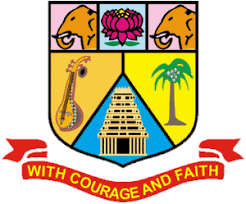 (Affiliated Colleges)201 - B.Sc. MathematicsProgramme Structure and Scheme of Examination (under CBCS)(Applicable to the candidates admitted from the academic year 2023 -2024 onwards)Non-major (NME) Electives offered to other Departments* PART-IV: NME / Basic Tamil / Advanced Tamil (Any one)Students who have not studied Tamil upto 12th Standard and have taken any Language other than Tamil in Part-I, must choose Basic Tamil-I in First Semester & Basic Tamil-II in Second Semester.Students who have studied Tamil upto 10th & 12th Standard and have taken any Language other than Tamil in Part-I, must choose Advanced Tamil-I in First Semester and Advanced Tamil-II in Second Semester.Course Learning Outcome (for Mapping with POs and PSOs)Students will be able toCLO 1: Classify and Solve reciprocal equations CLO 2: Find the sum of binomial, exponential and logarithmic seriesCLO 3: Find Eigen values, eigen vectors, verify Cayley – Hamilton theorem and diagonalize a given matrixCLO 4: Expand the powers and multiples of trigonometric functions in terms of sine and cosine CLO 5: Determine relationship between circular and hyperbolic functions and the summation of trigonometric seriesCourse Learning Outcome (for Mapping with POs and PSOs)Students will be able to CLO 1: Find the nth derivative, form equations involving derivatives and apply Leibnitz formulaCLO 2: Find the partial derivative and total derivative coefficient CLO 3: Determine maxima and minima of functions of two variables and to use the Lagrange’s method of undetermined multipliersCLO 4: Find the envelope of a given family of curvesCLO 5: Find the evolutes and involutes and to find the radius of curvature using polar co-ordinatesCourse Learning Outcome (for Mapping with POs and PSOs)Students will be able to CLO1: Develop and execute simple Python programsCLO2: Write simple Python programs using conditionals and looping for solving problemsCLO3: Decompose a Python program into functionsCLO4: Read and write data from/to files in Python programsCLO5: Usage of Classes and Objects in pythonLevel of Correlation between PSO’s and CO’sLevel of Correlation between PO’s and CO’sLevel of Correlation between PSO’s and CO’sLevel of Correlation between PO’s and CO’sNote: Scheme for Practical Evaluation. Volumetric Estimation – 75Record – 10 marksProcedure – 15marksResults < 2% - 50 marks2-3% - 40 marks3-4% - 30 marks> 4% - 20 marks METHOD OF EVALUATION:COURSE OUTCOMES:At the end of the course, the student will be able to:MAPPING WITH PROGRAM OUT COMES:Map course outcomes (CO) for each course with program outcomes (PO) in the3-pointscale of STRONG (S), MEDIUM (M) and LOW (L).METHOD OF EVALUATION:Course Objectives:Students can be given practice to  solve all kinds of problems arise day today life in Science, technology and Business Using the concepts of   number system, HCF and LCM, average,  ratio, proportion,  and  partnership. UNIT 1:          Number SystemUNIT 2:           H.C.F and L.C.M of NumbersUNIT 3:          AverageUNIT 4:          Ratio and ProportionUNIT 5:          Partnership  Text Book:           Quantitative Aptitude – Dr.R.S.Aggarwal, S. Chand Publications, Revised and Enlarged Edition 2017Unit-1 Pages from 3 to 50Unit-2 Pages from 51 to 68Unit-3 Pages from 206-239Unit-4 Pages from 426 to 475Unit-5 Pages from 476 to 492Reference Books:Quantitative Aptitude for Competitive Examinations- Abhijit Guha,Third Edition (2006),Tata McGraw Hill publishing Company Ltd., New Delhi.Course in Quantitative Aptitude for Competitive Examinations- Agarwal P. K, First Edition (2002), Cyber-tech Publications, New Delhi.Fast Track Objective Arithmetic, Rajesh Verma, Arihant Publications,2004Course Outcomes:     On successful completion of the course, the students will be able to:        CLO1: Understand the nature of number system        CLO2: Compute the HCF an LCM of given numbers        CLO3: Calculate the average of given values.        CLO4 : Calculate Ratio and Proportion.        CLO5: Understand the concepts of PartnershipOutcome Mapping:Course Learning Outcome After completion of this course successfully, the students will be able toCLO 1: Prove the binomial theorem and apply it to ﬁnd the expansions of any (x + y)n and also, solve the related problems CLO 2: Find the various sequences and series and solve the problems related to them. Explain the principle of counting.CLO 3: Find the number of permutations and combinations in diﬀerent cases.  Apply the principle of counting to solve the problems on permutations and combinationsCLO 4: Explain various trigonometric ratios and ﬁnd them for diﬀerent angles, including sum of the angles, multiple and submultiple angles, etc. Also, they can solve the problems using the transformations. CLO 5: Find the limit and derivative of a function at a point, the deﬁnite and indeﬁnite integral of a function.  Find the points of min/max of a function.Mapping of Course Learning Outcomes (CLOs) with Programme Learning Outcomes (PLOs) and Programme Speciﬁc Outcomes (PSOs)Course Learning Outcome (for Mapping with POs and PSOs)Students will be able to CLO 1: Find pole, polar for conics, diameters, conjugate diameters for ellipse and hyperbolaCLO 2: Find the polar equations of straight line and circle, equations of chord, tangent and normal and to find the asymptotes of hyperbolaCLO 3: Explain in detail the system of PlanesCLO 4: Explain in detail the system of Straight linesCLO 5: Explain in detail the system of SpheresCourse Learning Outcome (for Mapping with POs and PSOs)Students will be able to CLO 1: Determine the integrals of algebraic, trigonometric and logarithmic functions and to find the reduction formulaeCLO 2: Evaluate double and triple integrals and problems using change of order of integrationCLO 3: Solve multiple integrals and to find the areas of curved surfaces and volumes of solids of revolutionCLO4: Explain beta and gamma functions and to use them in solving problems of integrationCLO 5: Explain Geometric and Physical applications of integral calculus Course Learning Outcome (for Mapping with POs and PSOs)Students will be able to CLO1: To understand the problem solving approachesCLO2: To learn the basic programming constructs in PythonCLO3: To practice various computing strategies for Python-based solutions to real world problemsCLO4: To use Python data structures - lists, tuples.CLO5: To do input/output with files in Python.Level of Correlation between PSO’s and CO’sLevel of Correlation between PO’s and CO’sLevel of Correlation between PSO’s and CO’s     Level of correlation between CO’s and PO’sScheme of Valuation:Max.Marks:100Int.Marks:25Ext.Marks:75Record:15 marksPreliminary Tests:10 marksDetection Of elements:10 marksDetection of functional group:10 marksIdentification of compound:10 marksConfirmatory Tests:5 marksReport:5 marksSystamatic Procedure:10 marksMETHOD OF EVALUATION:COURSE OUTCOMES:At the end of the course the student will be able to:MAPPING WITH PROGRAM OUT COMES:Map course outcomes (CO) for each course with program outcomes (PO) in the 3-point scale of STRONG (S), MEDIUM (M) and LOW (L).METHOD OF EVALUATION:NON-MAJOR ELECTIVE –2Course Objectives:                To enhance the problem solving techniques in real life applications of mathematical concepts Time, work, distance, Boats and Stream, Alligation or Mixture , Volume and Surface area.UNIT 1:           Time and WorkUNIT 2:           Time and DistanceUNIT 3:          Boats and StreamsUNIT 4:          Alligation or Mixture UNIT 5:          Volume and Surface Area  Text Book:           Quantitative Aptitude – Dr.R.S.Aggarwal, S. Chand Publications, Revised and Enlarged Edition 2017Unit-1 Pages from 526 to 561Unit-2 Pages from 562 to 599Unit-3 Pages from 600 to 611Unit-4 Pages from 633 to 640Unit-5 Pages from 766 to 813Reference Books:          1. Quantitative Aptitude for Competitive Examinations- Abhijit Guha,Third Edition    
              (2006),Tata McGraw Hill publishing Company Ltd., New Delhi.Course in Quantitative Aptitude for Competitive Examinations- Agarwal P. K, First Edition (2002), Cyber-tech Publications, New Delhi Fast Track Objective Arithmetic, Rajesh Verma, Arihant Publications,2004 Course Outcomes:          On successful completion of the course, the students will be able to:              CLO1: Solve problems on  time and work.              CLO2: Calculate time and distance for real word problems.              CLO3: Compute the speed of boats and streams.              CLO4: Calculate the mixing of water in milkCLO5: Solve problems on Volume and Surface area.Outcome Mapping:PartCourse CodeStudy Components & Course TitleCreditHours/WeekMaximum MarksMaximum MarksMaximum MarksPartCourse CodeStudy Components & Course TitleCreditHours/WeekCIAESETotalSEMESTER – II23UTAML11/23UHINL11/23UFREL11Language – I: பொது தமிழ்– I/Hindi-I/French-I362575100II23UENGL12General English – I362575100III23UMATC13Core – I : Algebra & Trigonometry552575100III23UMATC14Core –II : Differential Calculus542575100III23UPYPE1523UCHEE1523UPHYE15Elective - I
(Generic / Discipline Specific)  Python Programming (or)Chemistry for Physical Sciences–I (or)Physics - I3/25/3257510023UCHEEP123UPHYEP1Chemistry for Physical Sciences Practical –IPhysics Practical - I122575100IV23UTAMB1623UTAMA16Skill Enhancement Course – 1 (NME-I) /*Basic Tamil – I /Advanced Tamil - I222575100IV23UMATF17Foundation Course: Bridge Mathematics222575100Total2330700/800SEMESTER – III23UTAML21/23UHINL21/23UFREL21Language – IIபொதுதமிழ்– II/Hindi-II/French-II  362575100II23UENGL22General English – II362575100III23UMATC23Core – III: Analytical Geometry of Three Dimension552575100III23UMATC24Core –IV: Integral Calculus542575100III23UPYPEP1523UCHEE2523UPHYE25Elective - II
(Generic / Discipline Specific)Python Programming LabChemistry for Physical Sciences–IIPhysics - II3/25/3257510023UCHEEP223UPHYEP2Chemistry for Physical Sciences Practical –IIPhysics Practical - II122575100IV23UTAMB2623UTAMA26Skill Enhancement Course – 2 (NME-II) /*Basic Tamil – II /Advanced Tamil - II222575100IV23USECG27Skill Enhancement Course – 3Internet and its Applications (Common Paper)222575100Total2330700/800IV23UMATN16Basic Mathematics - I222575100IV23UMATN26Basic Mathematics - II222575100Title of the CourseTitle of the CourseALGEBRA & TRIGONOMETRYALGEBRA & TRIGONOMETRYALGEBRA & TRIGONOMETRYALGEBRA & TRIGONOMETRYALGEBRA & TRIGONOMETRYALGEBRA & TRIGONOMETRYALGEBRA & TRIGONOMETRYALGEBRA & TRIGONOMETRYALGEBRA & TRIGONOMETRYPaper Number Paper Number CORE ICORE ICORE ICORE ICORE ICORE ICORE ICORE ICORE ICategoryCoreYearIICreditsCredits5Course CodeCourse Code23UMATC13CategoryCoreSemesterIICreditsCredits5Course CodeCourse Code23UMATC13Instructional Hoursper weekInstructional Hoursper weekLectureLectureTutorialTutorialLab Practice Lab Practice Lab Practice TotalTotalInstructional Hoursper weekInstructional Hoursper week55------55Pre-requisitePre-requisite12th Standard Mathematics12th Standard Mathematics12th Standard Mathematics12th Standard Mathematics12th Standard Mathematics12th Standard Mathematics12th Standard Mathematics12th Standard Mathematics12th Standard MathematicsObjectives of the CourseObjectives of the CourseBasic ideas on the Theory of Equations, Matrices and Number Theory. Knowledge to find expansions of trigonometry functions, solve theoretical and applied problems.Basic ideas on the Theory of Equations, Matrices and Number Theory. Knowledge to find expansions of trigonometry functions, solve theoretical and applied problems.Basic ideas on the Theory of Equations, Matrices and Number Theory. Knowledge to find expansions of trigonometry functions, solve theoretical and applied problems.Basic ideas on the Theory of Equations, Matrices and Number Theory. Knowledge to find expansions of trigonometry functions, solve theoretical and applied problems.Basic ideas on the Theory of Equations, Matrices and Number Theory. Knowledge to find expansions of trigonometry functions, solve theoretical and applied problems.Basic ideas on the Theory of Equations, Matrices and Number Theory. Knowledge to find expansions of trigonometry functions, solve theoretical and applied problems.Basic ideas on the Theory of Equations, Matrices and Number Theory. Knowledge to find expansions of trigonometry functions, solve theoretical and applied problems.Basic ideas on the Theory of Equations, Matrices and Number Theory. Knowledge to find expansions of trigonometry functions, solve theoretical and applied problems.Basic ideas on the Theory of Equations, Matrices and Number Theory. Knowledge to find expansions of trigonometry functions, solve theoretical and applied problems.Course OutlineCourse OutlineUnit I: Reciprocal Equations-Standard form–Increasing or decreasing the roots of a given equation- Removal of terms, Approximate solutions of roots of polynomials by Horner’s method – related problems.Unit I: Reciprocal Equations-Standard form–Increasing or decreasing the roots of a given equation- Removal of terms, Approximate solutions of roots of polynomials by Horner’s method – related problems.Unit I: Reciprocal Equations-Standard form–Increasing or decreasing the roots of a given equation- Removal of terms, Approximate solutions of roots of polynomials by Horner’s method – related problems.Unit I: Reciprocal Equations-Standard form–Increasing or decreasing the roots of a given equation- Removal of terms, Approximate solutions of roots of polynomials by Horner’s method – related problems.Unit I: Reciprocal Equations-Standard form–Increasing or decreasing the roots of a given equation- Removal of terms, Approximate solutions of roots of polynomials by Horner’s method – related problems.Unit I: Reciprocal Equations-Standard form–Increasing or decreasing the roots of a given equation- Removal of terms, Approximate solutions of roots of polynomials by Horner’s method – related problems.Unit I: Reciprocal Equations-Standard form–Increasing or decreasing the roots of a given equation- Removal of terms, Approximate solutions of roots of polynomials by Horner’s method – related problems.Unit I: Reciprocal Equations-Standard form–Increasing or decreasing the roots of a given equation- Removal of terms, Approximate solutions of roots of polynomials by Horner’s method – related problems.Unit I: Reciprocal Equations-Standard form–Increasing or decreasing the roots of a given equation- Removal of terms, Approximate solutions of roots of polynomials by Horner’s method – related problems.Course OutlineCourse OutlineUnit II: Summation of Series: Binomial– Exponential –Logarithmic series (Theorems without proof) – Approximations - related problems.Unit II: Summation of Series: Binomial– Exponential –Logarithmic series (Theorems without proof) – Approximations - related problems.Unit II: Summation of Series: Binomial– Exponential –Logarithmic series (Theorems without proof) – Approximations - related problems.Unit II: Summation of Series: Binomial– Exponential –Logarithmic series (Theorems without proof) – Approximations - related problems.Unit II: Summation of Series: Binomial– Exponential –Logarithmic series (Theorems without proof) – Approximations - related problems.Unit II: Summation of Series: Binomial– Exponential –Logarithmic series (Theorems without proof) – Approximations - related problems.Unit II: Summation of Series: Binomial– Exponential –Logarithmic series (Theorems without proof) – Approximations - related problems.Unit II: Summation of Series: Binomial– Exponential –Logarithmic series (Theorems without proof) – Approximations - related problems.Unit II: Summation of Series: Binomial– Exponential –Logarithmic series (Theorems without proof) – Approximations - related problems.Course OutlineCourse OutlineUnit III: Characteristic equation – Eigen values and Eigen Vectors-Similar matrices - Cayley – Hamilton Theorem (Statement only) - Finding powers of square matrix, Inverse of a square matrix up to order 3, Diagonalization of square matrices - related problems.Unit III: Characteristic equation – Eigen values and Eigen Vectors-Similar matrices - Cayley – Hamilton Theorem (Statement only) - Finding powers of square matrix, Inverse of a square matrix up to order 3, Diagonalization of square matrices - related problems.Unit III: Characteristic equation – Eigen values and Eigen Vectors-Similar matrices - Cayley – Hamilton Theorem (Statement only) - Finding powers of square matrix, Inverse of a square matrix up to order 3, Diagonalization of square matrices - related problems.Unit III: Characteristic equation – Eigen values and Eigen Vectors-Similar matrices - Cayley – Hamilton Theorem (Statement only) - Finding powers of square matrix, Inverse of a square matrix up to order 3, Diagonalization of square matrices - related problems.Unit III: Characteristic equation – Eigen values and Eigen Vectors-Similar matrices - Cayley – Hamilton Theorem (Statement only) - Finding powers of square matrix, Inverse of a square matrix up to order 3, Diagonalization of square matrices - related problems.Unit III: Characteristic equation – Eigen values and Eigen Vectors-Similar matrices - Cayley – Hamilton Theorem (Statement only) - Finding powers of square matrix, Inverse of a square matrix up to order 3, Diagonalization of square matrices - related problems.Unit III: Characteristic equation – Eigen values and Eigen Vectors-Similar matrices - Cayley – Hamilton Theorem (Statement only) - Finding powers of square matrix, Inverse of a square matrix up to order 3, Diagonalization of square matrices - related problems.Unit III: Characteristic equation – Eigen values and Eigen Vectors-Similar matrices - Cayley – Hamilton Theorem (Statement only) - Finding powers of square matrix, Inverse of a square matrix up to order 3, Diagonalization of square matrices - related problems.Unit III: Characteristic equation – Eigen values and Eigen Vectors-Similar matrices - Cayley – Hamilton Theorem (Statement only) - Finding powers of square matrix, Inverse of a square matrix up to order 3, Diagonalization of square matrices - related problems.Course OutlineCourse OutlineUnit IV: Expansions of sinnθ, cosnθ in powers of sinθ, cosθ - Expansion of tannθ in terms of tan θ, Expansions of cosnθ, sinnθ, cosmθsinnθ –Expansions of tan(θ1+θ2+,…,+θn)-Expansions of sinθ, cosθ and tanθ in terms of θ - related problems. Unit IV: Expansions of sinnθ, cosnθ in powers of sinθ, cosθ - Expansion of tannθ in terms of tan θ, Expansions of cosnθ, sinnθ, cosmθsinnθ –Expansions of tan(θ1+θ2+,…,+θn)-Expansions of sinθ, cosθ and tanθ in terms of θ - related problems. Unit IV: Expansions of sinnθ, cosnθ in powers of sinθ, cosθ - Expansion of tannθ in terms of tan θ, Expansions of cosnθ, sinnθ, cosmθsinnθ –Expansions of tan(θ1+θ2+,…,+θn)-Expansions of sinθ, cosθ and tanθ in terms of θ - related problems. Unit IV: Expansions of sinnθ, cosnθ in powers of sinθ, cosθ - Expansion of tannθ in terms of tan θ, Expansions of cosnθ, sinnθ, cosmθsinnθ –Expansions of tan(θ1+θ2+,…,+θn)-Expansions of sinθ, cosθ and tanθ in terms of θ - related problems. Unit IV: Expansions of sinnθ, cosnθ in powers of sinθ, cosθ - Expansion of tannθ in terms of tan θ, Expansions of cosnθ, sinnθ, cosmθsinnθ –Expansions of tan(θ1+θ2+,…,+θn)-Expansions of sinθ, cosθ and tanθ in terms of θ - related problems. Unit IV: Expansions of sinnθ, cosnθ in powers of sinθ, cosθ - Expansion of tannθ in terms of tan θ, Expansions of cosnθ, sinnθ, cosmθsinnθ –Expansions of tan(θ1+θ2+,…,+θn)-Expansions of sinθ, cosθ and tanθ in terms of θ - related problems. Unit IV: Expansions of sinnθ, cosnθ in powers of sinθ, cosθ - Expansion of tannθ in terms of tan θ, Expansions of cosnθ, sinnθ, cosmθsinnθ –Expansions of tan(θ1+θ2+,…,+θn)-Expansions of sinθ, cosθ and tanθ in terms of θ - related problems. Unit IV: Expansions of sinnθ, cosnθ in powers of sinθ, cosθ - Expansion of tannθ in terms of tan θ, Expansions of cosnθ, sinnθ, cosmθsinnθ –Expansions of tan(θ1+θ2+,…,+θn)-Expansions of sinθ, cosθ and tanθ in terms of θ - related problems. Unit IV: Expansions of sinnθ, cosnθ in powers of sinθ, cosθ - Expansion of tannθ in terms of tan θ, Expansions of cosnθ, sinnθ, cosmθsinnθ –Expansions of tan(θ1+θ2+,…,+θn)-Expansions of sinθ, cosθ and tanθ in terms of θ - related problems. Course OutlineCourse OutlineUnit V: Hyperbolic functions – Relation between circular and hyperbolic functions Inverse hyperbolic functions, Logarithm of complex quantities, Summation of trigonometric series - related problems.Unit V: Hyperbolic functions – Relation between circular and hyperbolic functions Inverse hyperbolic functions, Logarithm of complex quantities, Summation of trigonometric series - related problems.Unit V: Hyperbolic functions – Relation between circular and hyperbolic functions Inverse hyperbolic functions, Logarithm of complex quantities, Summation of trigonometric series - related problems.Unit V: Hyperbolic functions – Relation between circular and hyperbolic functions Inverse hyperbolic functions, Logarithm of complex quantities, Summation of trigonometric series - related problems.Unit V: Hyperbolic functions – Relation between circular and hyperbolic functions Inverse hyperbolic functions, Logarithm of complex quantities, Summation of trigonometric series - related problems.Unit V: Hyperbolic functions – Relation between circular and hyperbolic functions Inverse hyperbolic functions, Logarithm of complex quantities, Summation of trigonometric series - related problems.Unit V: Hyperbolic functions – Relation between circular and hyperbolic functions Inverse hyperbolic functions, Logarithm of complex quantities, Summation of trigonometric series - related problems.Unit V: Hyperbolic functions – Relation between circular and hyperbolic functions Inverse hyperbolic functions, Logarithm of complex quantities, Summation of trigonometric series - related problems.Unit V: Hyperbolic functions – Relation between circular and hyperbolic functions Inverse hyperbolic functions, Logarithm of complex quantities, Summation of trigonometric series - related problems.Extended Professional Component (is a part of internal  component only, Not to be included in the External Examination question paper)Extended Professional Component (is a part of internal  component only, Not to be included in the External Examination question paper)Questions related to the above topics, from various competitive examinations UPSC / TNPSC / others to be solved(To be discussed during the Tutorial hour)Questions related to the above topics, from various competitive examinations UPSC / TNPSC / others to be solved(To be discussed during the Tutorial hour)Questions related to the above topics, from various competitive examinations UPSC / TNPSC / others to be solved(To be discussed during the Tutorial hour)Questions related to the above topics, from various competitive examinations UPSC / TNPSC / others to be solved(To be discussed during the Tutorial hour)Questions related to the above topics, from various competitive examinations UPSC / TNPSC / others to be solved(To be discussed during the Tutorial hour)Questions related to the above topics, from various competitive examinations UPSC / TNPSC / others to be solved(To be discussed during the Tutorial hour)Questions related to the above topics, from various competitive examinations UPSC / TNPSC / others to be solved(To be discussed during the Tutorial hour)Questions related to the above topics, from various competitive examinations UPSC / TNPSC / others to be solved(To be discussed during the Tutorial hour)Questions related to the above topics, from various competitive examinations UPSC / TNPSC / others to be solved(To be discussed during the Tutorial hour)Skills acquired from this courseSkills acquired from this courseKnowledge, problem solving, analytical ability, professional competency, professional communication and transferable skill.Knowledge, problem solving, analytical ability, professional competency, professional communication and transferable skill.Knowledge, problem solving, analytical ability, professional competency, professional communication and transferable skill.Knowledge, problem solving, analytical ability, professional competency, professional communication and transferable skill.Knowledge, problem solving, analytical ability, professional competency, professional communication and transferable skill.Knowledge, problem solving, analytical ability, professional competency, professional communication and transferable skill.Knowledge, problem solving, analytical ability, professional competency, professional communication and transferable skill.Knowledge, problem solving, analytical ability, professional competency, professional communication and transferable skill.Knowledge, problem solving, analytical ability, professional competency, professional communication and transferable skill.Recommended TextRecommended Text1. T. K. Manickavasagam Pillay, T. Natarajan and K. S. Ganapathy, Algebra Volume I, S. Viswanathan (Printers & Publishers) Pvt. Ltd., Reprint 2011 (Unit I ).UNIT I: Chapter-VI: Sec (16-19;30)UNIT II: Chapter-III and IV2. T. K. Manickavasagam Pillay, T. Natarajan and K. S. Ganapathy, Algebra Volume II, S. Viswanathan (Printers & Publishers) Pvt. Ltd., Reprint 2011 (Unit I ).UNIT III: Chapter-II3. S. Narayanan, T. K. Manickavasagam Pillay, Trigonometry, S. Viswanathan (Printers and Publishers) Pvt. Ltd., Reprint 2009 UNIT IV: Chapter- 3: Sec(1-5)UNIT V: Chapter- 3: Sec(2-2.3; 5-5.5)4. S. Narayanan, R. Hanumantha Rao, T.K. Manicavachagom Pillay and Dr. P. Kandaswamy, Ancillary Mathematics, Volume-I, S. Viswanathan (Printers & Publishers) Pvt. Ltd., 2009.5. S.Arumugam & others, Trigonometry and Fourier series, New Gamma Publications -19991. T. K. Manickavasagam Pillay, T. Natarajan and K. S. Ganapathy, Algebra Volume I, S. Viswanathan (Printers & Publishers) Pvt. Ltd., Reprint 2011 (Unit I ).UNIT I: Chapter-VI: Sec (16-19;30)UNIT II: Chapter-III and IV2. T. K. Manickavasagam Pillay, T. Natarajan and K. S. Ganapathy, Algebra Volume II, S. Viswanathan (Printers & Publishers) Pvt. Ltd., Reprint 2011 (Unit I ).UNIT III: Chapter-II3. S. Narayanan, T. K. Manickavasagam Pillay, Trigonometry, S. Viswanathan (Printers and Publishers) Pvt. Ltd., Reprint 2009 UNIT IV: Chapter- 3: Sec(1-5)UNIT V: Chapter- 3: Sec(2-2.3; 5-5.5)4. S. Narayanan, R. Hanumantha Rao, T.K. Manicavachagom Pillay and Dr. P. Kandaswamy, Ancillary Mathematics, Volume-I, S. Viswanathan (Printers & Publishers) Pvt. Ltd., 2009.5. S.Arumugam & others, Trigonometry and Fourier series, New Gamma Publications -19991. T. K. Manickavasagam Pillay, T. Natarajan and K. S. Ganapathy, Algebra Volume I, S. Viswanathan (Printers & Publishers) Pvt. Ltd., Reprint 2011 (Unit I ).UNIT I: Chapter-VI: Sec (16-19;30)UNIT II: Chapter-III and IV2. T. K. Manickavasagam Pillay, T. Natarajan and K. S. Ganapathy, Algebra Volume II, S. Viswanathan (Printers & Publishers) Pvt. Ltd., Reprint 2011 (Unit I ).UNIT III: Chapter-II3. S. Narayanan, T. K. Manickavasagam Pillay, Trigonometry, S. Viswanathan (Printers and Publishers) Pvt. Ltd., Reprint 2009 UNIT IV: Chapter- 3: Sec(1-5)UNIT V: Chapter- 3: Sec(2-2.3; 5-5.5)4. S. Narayanan, R. Hanumantha Rao, T.K. Manicavachagom Pillay and Dr. P. Kandaswamy, Ancillary Mathematics, Volume-I, S. Viswanathan (Printers & Publishers) Pvt. Ltd., 2009.5. S.Arumugam & others, Trigonometry and Fourier series, New Gamma Publications -19991. T. K. Manickavasagam Pillay, T. Natarajan and K. S. Ganapathy, Algebra Volume I, S. Viswanathan (Printers & Publishers) Pvt. Ltd., Reprint 2011 (Unit I ).UNIT I: Chapter-VI: Sec (16-19;30)UNIT II: Chapter-III and IV2. T. K. Manickavasagam Pillay, T. Natarajan and K. S. Ganapathy, Algebra Volume II, S. Viswanathan (Printers & Publishers) Pvt. Ltd., Reprint 2011 (Unit I ).UNIT III: Chapter-II3. S. Narayanan, T. K. Manickavasagam Pillay, Trigonometry, S. Viswanathan (Printers and Publishers) Pvt. Ltd., Reprint 2009 UNIT IV: Chapter- 3: Sec(1-5)UNIT V: Chapter- 3: Sec(2-2.3; 5-5.5)4. S. Narayanan, R. Hanumantha Rao, T.K. Manicavachagom Pillay and Dr. P. Kandaswamy, Ancillary Mathematics, Volume-I, S. Viswanathan (Printers & Publishers) Pvt. Ltd., 2009.5. S.Arumugam & others, Trigonometry and Fourier series, New Gamma Publications -19991. T. K. Manickavasagam Pillay, T. Natarajan and K. S. Ganapathy, Algebra Volume I, S. Viswanathan (Printers & Publishers) Pvt. Ltd., Reprint 2011 (Unit I ).UNIT I: Chapter-VI: Sec (16-19;30)UNIT II: Chapter-III and IV2. T. K. Manickavasagam Pillay, T. Natarajan and K. S. Ganapathy, Algebra Volume II, S. Viswanathan (Printers & Publishers) Pvt. Ltd., Reprint 2011 (Unit I ).UNIT III: Chapter-II3. S. Narayanan, T. K. Manickavasagam Pillay, Trigonometry, S. Viswanathan (Printers and Publishers) Pvt. Ltd., Reprint 2009 UNIT IV: Chapter- 3: Sec(1-5)UNIT V: Chapter- 3: Sec(2-2.3; 5-5.5)4. S. Narayanan, R. Hanumantha Rao, T.K. Manicavachagom Pillay and Dr. P. Kandaswamy, Ancillary Mathematics, Volume-I, S. Viswanathan (Printers & Publishers) Pvt. Ltd., 2009.5. S.Arumugam & others, Trigonometry and Fourier series, New Gamma Publications -19991. T. K. Manickavasagam Pillay, T. Natarajan and K. S. Ganapathy, Algebra Volume I, S. Viswanathan (Printers & Publishers) Pvt. Ltd., Reprint 2011 (Unit I ).UNIT I: Chapter-VI: Sec (16-19;30)UNIT II: Chapter-III and IV2. T. K. Manickavasagam Pillay, T. Natarajan and K. S. Ganapathy, Algebra Volume II, S. Viswanathan (Printers & Publishers) Pvt. Ltd., Reprint 2011 (Unit I ).UNIT III: Chapter-II3. S. Narayanan, T. K. Manickavasagam Pillay, Trigonometry, S. Viswanathan (Printers and Publishers) Pvt. Ltd., Reprint 2009 UNIT IV: Chapter- 3: Sec(1-5)UNIT V: Chapter- 3: Sec(2-2.3; 5-5.5)4. S. Narayanan, R. Hanumantha Rao, T.K. Manicavachagom Pillay and Dr. P. Kandaswamy, Ancillary Mathematics, Volume-I, S. Viswanathan (Printers & Publishers) Pvt. Ltd., 2009.5. S.Arumugam & others, Trigonometry and Fourier series, New Gamma Publications -19991. T. K. Manickavasagam Pillay, T. Natarajan and K. S. Ganapathy, Algebra Volume I, S. Viswanathan (Printers & Publishers) Pvt. Ltd., Reprint 2011 (Unit I ).UNIT I: Chapter-VI: Sec (16-19;30)UNIT II: Chapter-III and IV2. T. K. Manickavasagam Pillay, T. Natarajan and K. S. Ganapathy, Algebra Volume II, S. Viswanathan (Printers & Publishers) Pvt. Ltd., Reprint 2011 (Unit I ).UNIT III: Chapter-II3. S. Narayanan, T. K. Manickavasagam Pillay, Trigonometry, S. Viswanathan (Printers and Publishers) Pvt. Ltd., Reprint 2009 UNIT IV: Chapter- 3: Sec(1-5)UNIT V: Chapter- 3: Sec(2-2.3; 5-5.5)4. S. Narayanan, R. Hanumantha Rao, T.K. Manicavachagom Pillay and Dr. P. Kandaswamy, Ancillary Mathematics, Volume-I, S. Viswanathan (Printers & Publishers) Pvt. Ltd., 2009.5. S.Arumugam & others, Trigonometry and Fourier series, New Gamma Publications -19991. T. K. Manickavasagam Pillay, T. Natarajan and K. S. Ganapathy, Algebra Volume I, S. Viswanathan (Printers & Publishers) Pvt. Ltd., Reprint 2011 (Unit I ).UNIT I: Chapter-VI: Sec (16-19;30)UNIT II: Chapter-III and IV2. T. K. Manickavasagam Pillay, T. Natarajan and K. S. Ganapathy, Algebra Volume II, S. Viswanathan (Printers & Publishers) Pvt. Ltd., Reprint 2011 (Unit I ).UNIT III: Chapter-II3. S. Narayanan, T. K. Manickavasagam Pillay, Trigonometry, S. Viswanathan (Printers and Publishers) Pvt. Ltd., Reprint 2009 UNIT IV: Chapter- 3: Sec(1-5)UNIT V: Chapter- 3: Sec(2-2.3; 5-5.5)4. S. Narayanan, R. Hanumantha Rao, T.K. Manicavachagom Pillay and Dr. P. Kandaswamy, Ancillary Mathematics, Volume-I, S. Viswanathan (Printers & Publishers) Pvt. Ltd., 2009.5. S.Arumugam & others, Trigonometry and Fourier series, New Gamma Publications -19991. T. K. Manickavasagam Pillay, T. Natarajan and K. S. Ganapathy, Algebra Volume I, S. Viswanathan (Printers & Publishers) Pvt. Ltd., Reprint 2011 (Unit I ).UNIT I: Chapter-VI: Sec (16-19;30)UNIT II: Chapter-III and IV2. T. K. Manickavasagam Pillay, T. Natarajan and K. S. Ganapathy, Algebra Volume II, S. Viswanathan (Printers & Publishers) Pvt. Ltd., Reprint 2011 (Unit I ).UNIT III: Chapter-II3. S. Narayanan, T. K. Manickavasagam Pillay, Trigonometry, S. Viswanathan (Printers and Publishers) Pvt. Ltd., Reprint 2009 UNIT IV: Chapter- 3: Sec(1-5)UNIT V: Chapter- 3: Sec(2-2.3; 5-5.5)4. S. Narayanan, R. Hanumantha Rao, T.K. Manicavachagom Pillay and Dr. P. Kandaswamy, Ancillary Mathematics, Volume-I, S. Viswanathan (Printers & Publishers) Pvt. Ltd., 2009.5. S.Arumugam & others, Trigonometry and Fourier series, New Gamma Publications -1999Books for ReferenceBooks for ReferenceW.S. Burnstine and A.W. Panton, Theory of equationsDavid C. Lay, Linear Algebra and its Applications, 3rd Ed., Pearson Education Asia, Indian Reprint, 2007G.B. Thomas and R.L. Finney, Calculus, 9th Ed., Pearson Education, Delhi, 2005C. V. Durell and A. Robson, Advanced Trigonometry, Courier Corporation, 2003J. Stewart, L. Redlin, and S. Watson, Algebra and Trigonometry, Cengage Learning, 2012. Calculus and Analytical Geometry, G.B. Thomas and R. L. Finny, Pearson Publication, 9th Edition, 2010.      W.S. Burnstine and A.W. Panton, Theory of equationsDavid C. Lay, Linear Algebra and its Applications, 3rd Ed., Pearson Education Asia, Indian Reprint, 2007G.B. Thomas and R.L. Finney, Calculus, 9th Ed., Pearson Education, Delhi, 2005C. V. Durell and A. Robson, Advanced Trigonometry, Courier Corporation, 2003J. Stewart, L. Redlin, and S. Watson, Algebra and Trigonometry, Cengage Learning, 2012. Calculus and Analytical Geometry, G.B. Thomas and R. L. Finny, Pearson Publication, 9th Edition, 2010.      W.S. Burnstine and A.W. Panton, Theory of equationsDavid C. Lay, Linear Algebra and its Applications, 3rd Ed., Pearson Education Asia, Indian Reprint, 2007G.B. Thomas and R.L. Finney, Calculus, 9th Ed., Pearson Education, Delhi, 2005C. V. Durell and A. Robson, Advanced Trigonometry, Courier Corporation, 2003J. Stewart, L. Redlin, and S. Watson, Algebra and Trigonometry, Cengage Learning, 2012. Calculus and Analytical Geometry, G.B. Thomas and R. L. Finny, Pearson Publication, 9th Edition, 2010.      W.S. Burnstine and A.W. Panton, Theory of equationsDavid C. Lay, Linear Algebra and its Applications, 3rd Ed., Pearson Education Asia, Indian Reprint, 2007G.B. Thomas and R.L. Finney, Calculus, 9th Ed., Pearson Education, Delhi, 2005C. V. Durell and A. Robson, Advanced Trigonometry, Courier Corporation, 2003J. Stewart, L. Redlin, and S. Watson, Algebra and Trigonometry, Cengage Learning, 2012. Calculus and Analytical Geometry, G.B. Thomas and R. L. Finny, Pearson Publication, 9th Edition, 2010.      W.S. Burnstine and A.W. Panton, Theory of equationsDavid C. Lay, Linear Algebra and its Applications, 3rd Ed., Pearson Education Asia, Indian Reprint, 2007G.B. Thomas and R.L. Finney, Calculus, 9th Ed., Pearson Education, Delhi, 2005C. V. Durell and A. Robson, Advanced Trigonometry, Courier Corporation, 2003J. Stewart, L. Redlin, and S. Watson, Algebra and Trigonometry, Cengage Learning, 2012. Calculus and Analytical Geometry, G.B. Thomas and R. L. Finny, Pearson Publication, 9th Edition, 2010.      W.S. Burnstine and A.W. Panton, Theory of equationsDavid C. Lay, Linear Algebra and its Applications, 3rd Ed., Pearson Education Asia, Indian Reprint, 2007G.B. Thomas and R.L. Finney, Calculus, 9th Ed., Pearson Education, Delhi, 2005C. V. Durell and A. Robson, Advanced Trigonometry, Courier Corporation, 2003J. Stewart, L. Redlin, and S. Watson, Algebra and Trigonometry, Cengage Learning, 2012. Calculus and Analytical Geometry, G.B. Thomas and R. L. Finny, Pearson Publication, 9th Edition, 2010.      W.S. Burnstine and A.W. Panton, Theory of equationsDavid C. Lay, Linear Algebra and its Applications, 3rd Ed., Pearson Education Asia, Indian Reprint, 2007G.B. Thomas and R.L. Finney, Calculus, 9th Ed., Pearson Education, Delhi, 2005C. V. Durell and A. Robson, Advanced Trigonometry, Courier Corporation, 2003J. Stewart, L. Redlin, and S. Watson, Algebra and Trigonometry, Cengage Learning, 2012. Calculus and Analytical Geometry, G.B. Thomas and R. L. Finny, Pearson Publication, 9th Edition, 2010.      W.S. Burnstine and A.W. Panton, Theory of equationsDavid C. Lay, Linear Algebra and its Applications, 3rd Ed., Pearson Education Asia, Indian Reprint, 2007G.B. Thomas and R.L. Finney, Calculus, 9th Ed., Pearson Education, Delhi, 2005C. V. Durell and A. Robson, Advanced Trigonometry, Courier Corporation, 2003J. Stewart, L. Redlin, and S. Watson, Algebra and Trigonometry, Cengage Learning, 2012. Calculus and Analytical Geometry, G.B. Thomas and R. L. Finny, Pearson Publication, 9th Edition, 2010.      W.S. Burnstine and A.W. Panton, Theory of equationsDavid C. Lay, Linear Algebra and its Applications, 3rd Ed., Pearson Education Asia, Indian Reprint, 2007G.B. Thomas and R.L. Finney, Calculus, 9th Ed., Pearson Education, Delhi, 2005C. V. Durell and A. Robson, Advanced Trigonometry, Courier Corporation, 2003J. Stewart, L. Redlin, and S. Watson, Algebra and Trigonometry, Cengage Learning, 2012. Calculus and Analytical Geometry, G.B. Thomas and R. L. Finny, Pearson Publication, 9th Edition, 2010.      Website and e-Learning SourceWebsite and e-Learning Source
https://nptel.ac.in
https://nptel.ac.in
https://nptel.ac.in
https://nptel.ac.in
https://nptel.ac.in
https://nptel.ac.in
https://nptel.ac.in
https://nptel.ac.in
https://nptel.ac.inPOsPOsPOsPOsPOsPOsPSOsPSOsPSOs123456123CLO1313---321CLO22131--321CLO33131--321CLO4313---321CLO5313---321Title of the CourseTitle of the Course DIFFERENTIAL CALCULUS DIFFERENTIAL CALCULUS DIFFERENTIAL CALCULUS DIFFERENTIAL CALCULUS DIFFERENTIAL CALCULUS DIFFERENTIAL CALCULUS DIFFERENTIAL CALCULUS DIFFERENTIAL CALCULUS DIFFERENTIAL CALCULUSPaper Number Paper Number CORE IICORE IICORE IICORE IICORE IICORE IICORE IICORE IICORE IICategoryCoreYearIICreditsCredits5Course CodeCourse Code23UMATC14CategoryCoreSemesterIICreditsCredits5Course CodeCourse Code23UMATC14Instructional Hoursper weekInstructional Hoursper weekLectureLectureTutorialTutorialLab Practice Lab Practice Lab Practice TotalTotalInstructional Hoursper weekInstructional Hoursper week44------44Pre-requisitePre-requisite12th Standard Mathematics12th Standard Mathematics12th Standard Mathematics12th Standard Mathematics12th Standard Mathematics12th Standard Mathematics12th Standard Mathematics12th Standard Mathematics12th Standard MathematicsObjectives of the CourseObjectives of the CourseThe basic skills of differentiation, successive differentiation, and their applications. Basic knowledge on the notions of curvature, evolutes, involutes and polar co-ordinates and in solving related problems.The basic skills of differentiation, successive differentiation, and their applications. Basic knowledge on the notions of curvature, evolutes, involutes and polar co-ordinates and in solving related problems.The basic skills of differentiation, successive differentiation, and their applications. Basic knowledge on the notions of curvature, evolutes, involutes and polar co-ordinates and in solving related problems.The basic skills of differentiation, successive differentiation, and their applications. Basic knowledge on the notions of curvature, evolutes, involutes and polar co-ordinates and in solving related problems.The basic skills of differentiation, successive differentiation, and their applications. Basic knowledge on the notions of curvature, evolutes, involutes and polar co-ordinates and in solving related problems.The basic skills of differentiation, successive differentiation, and their applications. Basic knowledge on the notions of curvature, evolutes, involutes and polar co-ordinates and in solving related problems.The basic skills of differentiation, successive differentiation, and their applications. Basic knowledge on the notions of curvature, evolutes, involutes and polar co-ordinates and in solving related problems.The basic skills of differentiation, successive differentiation, and their applications. Basic knowledge on the notions of curvature, evolutes, involutes and polar co-ordinates and in solving related problems.The basic skills of differentiation, successive differentiation, and their applications. Basic knowledge on the notions of curvature, evolutes, involutes and polar co-ordinates and in solving related problems.Course OutlineCourse OutlineUNIT-I: Successive Differentiation: Introduction (Review of basic concepts) – The  derivative – Standard results – Fractional expressions – Trigonometrical transformation – Formation of equations involving derivatives – Leibnitz formula for the  derivative of a product Chapter – III: Section – 1.1 to 1.6 and 2.1 to 2.2UNIT-I: Successive Differentiation: Introduction (Review of basic concepts) – The  derivative – Standard results – Fractional expressions – Trigonometrical transformation – Formation of equations involving derivatives – Leibnitz formula for the  derivative of a product Chapter – III: Section – 1.1 to 1.6 and 2.1 to 2.2UNIT-I: Successive Differentiation: Introduction (Review of basic concepts) – The  derivative – Standard results – Fractional expressions – Trigonometrical transformation – Formation of equations involving derivatives – Leibnitz formula for the  derivative of a product Chapter – III: Section – 1.1 to 1.6 and 2.1 to 2.2UNIT-I: Successive Differentiation: Introduction (Review of basic concepts) – The  derivative – Standard results – Fractional expressions – Trigonometrical transformation – Formation of equations involving derivatives – Leibnitz formula for the  derivative of a product Chapter – III: Section – 1.1 to 1.6 and 2.1 to 2.2UNIT-I: Successive Differentiation: Introduction (Review of basic concepts) – The  derivative – Standard results – Fractional expressions – Trigonometrical transformation – Formation of equations involving derivatives – Leibnitz formula for the  derivative of a product Chapter – III: Section – 1.1 to 1.6 and 2.1 to 2.2UNIT-I: Successive Differentiation: Introduction (Review of basic concepts) – The  derivative – Standard results – Fractional expressions – Trigonometrical transformation – Formation of equations involving derivatives – Leibnitz formula for the  derivative of a product Chapter – III: Section – 1.1 to 1.6 and 2.1 to 2.2UNIT-I: Successive Differentiation: Introduction (Review of basic concepts) – The  derivative – Standard results – Fractional expressions – Trigonometrical transformation – Formation of equations involving derivatives – Leibnitz formula for the  derivative of a product Chapter – III: Section – 1.1 to 1.6 and 2.1 to 2.2UNIT-I: Successive Differentiation: Introduction (Review of basic concepts) – The  derivative – Standard results – Fractional expressions – Trigonometrical transformation – Formation of equations involving derivatives – Leibnitz formula for the  derivative of a product Chapter – III: Section – 1.1 to 1.6 and 2.1 to 2.2UNIT-I: Successive Differentiation: Introduction (Review of basic concepts) – The  derivative – Standard results – Fractional expressions – Trigonometrical transformation – Formation of equations involving derivatives – Leibnitz formula for the  derivative of a product Chapter – III: Section – 1.1 to 1.6 and 2.1 to 2.2Course OutlineCourse OutlineUNIT-II: Partial Differentiation: Partial derivatives – Successive partial derivatives – Function of a function rule – Total differential coefficient – A special case – Implicit Functions.Chapter – VIII : Section – 1.1 to 1.5UNIT-II: Partial Differentiation: Partial derivatives – Successive partial derivatives – Function of a function rule – Total differential coefficient – A special case – Implicit Functions.Chapter – VIII : Section – 1.1 to 1.5UNIT-II: Partial Differentiation: Partial derivatives – Successive partial derivatives – Function of a function rule – Total differential coefficient – A special case – Implicit Functions.Chapter – VIII : Section – 1.1 to 1.5UNIT-II: Partial Differentiation: Partial derivatives – Successive partial derivatives – Function of a function rule – Total differential coefficient – A special case – Implicit Functions.Chapter – VIII : Section – 1.1 to 1.5UNIT-II: Partial Differentiation: Partial derivatives – Successive partial derivatives – Function of a function rule – Total differential coefficient – A special case – Implicit Functions.Chapter – VIII : Section – 1.1 to 1.5UNIT-II: Partial Differentiation: Partial derivatives – Successive partial derivatives – Function of a function rule – Total differential coefficient – A special case – Implicit Functions.Chapter – VIII : Section – 1.1 to 1.5UNIT-II: Partial Differentiation: Partial derivatives – Successive partial derivatives – Function of a function rule – Total differential coefficient – A special case – Implicit Functions.Chapter – VIII : Section – 1.1 to 1.5UNIT-II: Partial Differentiation: Partial derivatives – Successive partial derivatives – Function of a function rule – Total differential coefficient – A special case – Implicit Functions.Chapter – VIII : Section – 1.1 to 1.5UNIT-II: Partial Differentiation: Partial derivatives – Successive partial derivatives – Function of a function rule – Total differential coefficient – A special case – Implicit Functions.Chapter – VIII : Section – 1.1 to 1.5Course OutlineCourse OutlineUNIT-III: Partial Differentiation (Continued): Partial derivatives of a function of two variables – Maxima and Minima of functions of two variables - Lagrange’s method of undetermined multipliers.Chapter – VIII : Section –1.7, Section 4, Section 5.UNIT-III: Partial Differentiation (Continued): Partial derivatives of a function of two variables – Maxima and Minima of functions of two variables - Lagrange’s method of undetermined multipliers.Chapter – VIII : Section –1.7, Section 4, Section 5.UNIT-III: Partial Differentiation (Continued): Partial derivatives of a function of two variables – Maxima and Minima of functions of two variables - Lagrange’s method of undetermined multipliers.Chapter – VIII : Section –1.7, Section 4, Section 5.UNIT-III: Partial Differentiation (Continued): Partial derivatives of a function of two variables – Maxima and Minima of functions of two variables - Lagrange’s method of undetermined multipliers.Chapter – VIII : Section –1.7, Section 4, Section 5.UNIT-III: Partial Differentiation (Continued): Partial derivatives of a function of two variables – Maxima and Minima of functions of two variables - Lagrange’s method of undetermined multipliers.Chapter – VIII : Section –1.7, Section 4, Section 5.UNIT-III: Partial Differentiation (Continued): Partial derivatives of a function of two variables – Maxima and Minima of functions of two variables - Lagrange’s method of undetermined multipliers.Chapter – VIII : Section –1.7, Section 4, Section 5.UNIT-III: Partial Differentiation (Continued): Partial derivatives of a function of two variables – Maxima and Minima of functions of two variables - Lagrange’s method of undetermined multipliers.Chapter – VIII : Section –1.7, Section 4, Section 5.UNIT-III: Partial Differentiation (Continued): Partial derivatives of a function of two variables – Maxima and Minima of functions of two variables - Lagrange’s method of undetermined multipliers.Chapter – VIII : Section –1.7, Section 4, Section 5.UNIT-III: Partial Differentiation (Continued): Partial derivatives of a function of two variables – Maxima and Minima of functions of two variables - Lagrange’s method of undetermined multipliers.Chapter – VIII : Section –1.7, Section 4, Section 5.Course OutlineCourse OutlineUNIT-IV: Envelope: Method of finding the envelope – Another definition of envelope – Envelope of family of curves which are quadratic in the parameter.Chapter – X : Section – 1.1 to 1.3UNIT-IV: Envelope: Method of finding the envelope – Another definition of envelope – Envelope of family of curves which are quadratic in the parameter.Chapter – X : Section – 1.1 to 1.3UNIT-IV: Envelope: Method of finding the envelope – Another definition of envelope – Envelope of family of curves which are quadratic in the parameter.Chapter – X : Section – 1.1 to 1.3UNIT-IV: Envelope: Method of finding the envelope – Another definition of envelope – Envelope of family of curves which are quadratic in the parameter.Chapter – X : Section – 1.1 to 1.3UNIT-IV: Envelope: Method of finding the envelope – Another definition of envelope – Envelope of family of curves which are quadratic in the parameter.Chapter – X : Section – 1.1 to 1.3UNIT-IV: Envelope: Method of finding the envelope – Another definition of envelope – Envelope of family of curves which are quadratic in the parameter.Chapter – X : Section – 1.1 to 1.3UNIT-IV: Envelope: Method of finding the envelope – Another definition of envelope – Envelope of family of curves which are quadratic in the parameter.Chapter – X : Section – 1.1 to 1.3UNIT-IV: Envelope: Method of finding the envelope – Another definition of envelope – Envelope of family of curves which are quadratic in the parameter.Chapter – X : Section – 1.1 to 1.3UNIT-IV: Envelope: Method of finding the envelope – Another definition of envelope – Envelope of family of curves which are quadratic in the parameter.Chapter – X : Section – 1.1 to 1.3Course OutlineCourse OutlineUNIT-V: Curvature: Definition of Curvature – Circle, Radius and Centre of Curvature – Evolutes and Involutes – Radius of Curvature in Polar Co-ordinates.  Chapter – X : Section – 2.1 to 2.6UNIT-V: Curvature: Definition of Curvature – Circle, Radius and Centre of Curvature – Evolutes and Involutes – Radius of Curvature in Polar Co-ordinates.  Chapter – X : Section – 2.1 to 2.6UNIT-V: Curvature: Definition of Curvature – Circle, Radius and Centre of Curvature – Evolutes and Involutes – Radius of Curvature in Polar Co-ordinates.  Chapter – X : Section – 2.1 to 2.6UNIT-V: Curvature: Definition of Curvature – Circle, Radius and Centre of Curvature – Evolutes and Involutes – Radius of Curvature in Polar Co-ordinates.  Chapter – X : Section – 2.1 to 2.6UNIT-V: Curvature: Definition of Curvature – Circle, Radius and Centre of Curvature – Evolutes and Involutes – Radius of Curvature in Polar Co-ordinates.  Chapter – X : Section – 2.1 to 2.6UNIT-V: Curvature: Definition of Curvature – Circle, Radius and Centre of Curvature – Evolutes and Involutes – Radius of Curvature in Polar Co-ordinates.  Chapter – X : Section – 2.1 to 2.6UNIT-V: Curvature: Definition of Curvature – Circle, Radius and Centre of Curvature – Evolutes and Involutes – Radius of Curvature in Polar Co-ordinates.  Chapter – X : Section – 2.1 to 2.6UNIT-V: Curvature: Definition of Curvature – Circle, Radius and Centre of Curvature – Evolutes and Involutes – Radius of Curvature in Polar Co-ordinates.  Chapter – X : Section – 2.1 to 2.6UNIT-V: Curvature: Definition of Curvature – Circle, Radius and Centre of Curvature – Evolutes and Involutes – Radius of Curvature in Polar Co-ordinates.  Chapter – X : Section – 2.1 to 2.6Extended Professional Component (is a part of internal  component only, Not to be included in the External Examination question paper)Extended Professional Component (is a part of internal  component only, Not to be included in the External Examination question paper)Questions related to the above topics, from various competitive examinations UPSC / / TNPSC / others to be solved(To be discussed during the Tutorial hour)Questions related to the above topics, from various competitive examinations UPSC / / TNPSC / others to be solved(To be discussed during the Tutorial hour)Questions related to the above topics, from various competitive examinations UPSC / / TNPSC / others to be solved(To be discussed during the Tutorial hour)Questions related to the above topics, from various competitive examinations UPSC / / TNPSC / others to be solved(To be discussed during the Tutorial hour)Questions related to the above topics, from various competitive examinations UPSC / / TNPSC / others to be solved(To be discussed during the Tutorial hour)Questions related to the above topics, from various competitive examinations UPSC / / TNPSC / others to be solved(To be discussed during the Tutorial hour)Questions related to the above topics, from various competitive examinations UPSC / / TNPSC / others to be solved(To be discussed during the Tutorial hour)Questions related to the above topics, from various competitive examinations UPSC / / TNPSC / others to be solved(To be discussed during the Tutorial hour)Questions related to the above topics, from various competitive examinations UPSC / / TNPSC / others to be solved(To be discussed during the Tutorial hour)Skills acquired from this courseSkills acquired from this course Knowledge, Problem Solving, Analytical ability, Professional Competency, Professional Communication and Transferrable Skill Knowledge, Problem Solving, Analytical ability, Professional Competency, Professional Communication and Transferrable Skill Knowledge, Problem Solving, Analytical ability, Professional Competency, Professional Communication and Transferrable Skill Knowledge, Problem Solving, Analytical ability, Professional Competency, Professional Communication and Transferrable Skill Knowledge, Problem Solving, Analytical ability, Professional Competency, Professional Communication and Transferrable Skill Knowledge, Problem Solving, Analytical ability, Professional Competency, Professional Communication and Transferrable Skill Knowledge, Problem Solving, Analytical ability, Professional Competency, Professional Communication and Transferrable Skill Knowledge, Problem Solving, Analytical ability, Professional Competency, Professional Communication and Transferrable Skill Knowledge, Problem Solving, Analytical ability, Professional Competency, Professional Communication and Transferrable SkillRecommended TextRecommended TextS.Narayanan and T.K.Manicavachagom Pillai, Calculus Volume I, S.Viswanathan (Printers&Publishers) Pvt Limited , 1987.S.Narayanan and T.K.Manicavachagom Pillai, Calculus Volume I, S.Viswanathan (Printers&Publishers) Pvt Limited , 1987.S.Narayanan and T.K.Manicavachagom Pillai, Calculus Volume I, S.Viswanathan (Printers&Publishers) Pvt Limited , 1987.S.Narayanan and T.K.Manicavachagom Pillai, Calculus Volume I, S.Viswanathan (Printers&Publishers) Pvt Limited , 1987.S.Narayanan and T.K.Manicavachagom Pillai, Calculus Volume I, S.Viswanathan (Printers&Publishers) Pvt Limited , 1987.S.Narayanan and T.K.Manicavachagom Pillai, Calculus Volume I, S.Viswanathan (Printers&Publishers) Pvt Limited , 1987.S.Narayanan and T.K.Manicavachagom Pillai, Calculus Volume I, S.Viswanathan (Printers&Publishers) Pvt Limited , 1987.S.Narayanan and T.K.Manicavachagom Pillai, Calculus Volume I, S.Viswanathan (Printers&Publishers) Pvt Limited , 1987.S.Narayanan and T.K.Manicavachagom Pillai, Calculus Volume I, S.Viswanathan (Printers&Publishers) Pvt Limited , 1987.Reference BooksReference BooksR. Courant and F. John, Introduction to Calculus and Analysis (Volumes I & II), Springer- Verlag, New York, Inc., 1989. T. Apostol, Calculus, Volumes I and II. S. Goldberg, Calculus and mathematical analysis. H. Anton, I. Birens and S. Davis, Calculus, John Wiley and Sons, Inc., 2002. G.B. Thomas and R.L. Finney, Calculus, Pearson Education, 2010.M.J. Strauss, G.L. Bradley and K. J. Smith, Calculus, 3rd Ed., Dorling Kindersley (India) P. Ltd. (Pearson Education), Delhi, 2007R. Courant and F. John, Introduction to Calculus and Analysis (Volumes I & II), Springer- Verlag, New York, Inc., 1989. T. Apostol, Calculus, Volumes I and II. S. Goldberg, Calculus and mathematical analysis. H. Anton, I. Birens and S. Davis, Calculus, John Wiley and Sons, Inc., 2002. G.B. Thomas and R.L. Finney, Calculus, Pearson Education, 2010.M.J. Strauss, G.L. Bradley and K. J. Smith, Calculus, 3rd Ed., Dorling Kindersley (India) P. Ltd. (Pearson Education), Delhi, 2007R. Courant and F. John, Introduction to Calculus and Analysis (Volumes I & II), Springer- Verlag, New York, Inc., 1989. T. Apostol, Calculus, Volumes I and II. S. Goldberg, Calculus and mathematical analysis. H. Anton, I. Birens and S. Davis, Calculus, John Wiley and Sons, Inc., 2002. G.B. Thomas and R.L. Finney, Calculus, Pearson Education, 2010.M.J. Strauss, G.L. Bradley and K. J. Smith, Calculus, 3rd Ed., Dorling Kindersley (India) P. Ltd. (Pearson Education), Delhi, 2007R. Courant and F. John, Introduction to Calculus and Analysis (Volumes I & II), Springer- Verlag, New York, Inc., 1989. T. Apostol, Calculus, Volumes I and II. S. Goldberg, Calculus and mathematical analysis. H. Anton, I. Birens and S. Davis, Calculus, John Wiley and Sons, Inc., 2002. G.B. Thomas and R.L. Finney, Calculus, Pearson Education, 2010.M.J. Strauss, G.L. Bradley and K. J. Smith, Calculus, 3rd Ed., Dorling Kindersley (India) P. Ltd. (Pearson Education), Delhi, 2007R. Courant and F. John, Introduction to Calculus and Analysis (Volumes I & II), Springer- Verlag, New York, Inc., 1989. T. Apostol, Calculus, Volumes I and II. S. Goldberg, Calculus and mathematical analysis. H. Anton, I. Birens and S. Davis, Calculus, John Wiley and Sons, Inc., 2002. G.B. Thomas and R.L. Finney, Calculus, Pearson Education, 2010.M.J. Strauss, G.L. Bradley and K. J. Smith, Calculus, 3rd Ed., Dorling Kindersley (India) P. Ltd. (Pearson Education), Delhi, 2007R. Courant and F. John, Introduction to Calculus and Analysis (Volumes I & II), Springer- Verlag, New York, Inc., 1989. T. Apostol, Calculus, Volumes I and II. S. Goldberg, Calculus and mathematical analysis. H. Anton, I. Birens and S. Davis, Calculus, John Wiley and Sons, Inc., 2002. G.B. Thomas and R.L. Finney, Calculus, Pearson Education, 2010.M.J. Strauss, G.L. Bradley and K. J. Smith, Calculus, 3rd Ed., Dorling Kindersley (India) P. Ltd. (Pearson Education), Delhi, 2007R. Courant and F. John, Introduction to Calculus and Analysis (Volumes I & II), Springer- Verlag, New York, Inc., 1989. T. Apostol, Calculus, Volumes I and II. S. Goldberg, Calculus and mathematical analysis. H. Anton, I. Birens and S. Davis, Calculus, John Wiley and Sons, Inc., 2002. G.B. Thomas and R.L. Finney, Calculus, Pearson Education, 2010.M.J. Strauss, G.L. Bradley and K. J. Smith, Calculus, 3rd Ed., Dorling Kindersley (India) P. Ltd. (Pearson Education), Delhi, 2007R. Courant and F. John, Introduction to Calculus and Analysis (Volumes I & II), Springer- Verlag, New York, Inc., 1989. T. Apostol, Calculus, Volumes I and II. S. Goldberg, Calculus and mathematical analysis. H. Anton, I. Birens and S. Davis, Calculus, John Wiley and Sons, Inc., 2002. G.B. Thomas and R.L. Finney, Calculus, Pearson Education, 2010.M.J. Strauss, G.L. Bradley and K. J. Smith, Calculus, 3rd Ed., Dorling Kindersley (India) P. Ltd. (Pearson Education), Delhi, 2007R. Courant and F. John, Introduction to Calculus and Analysis (Volumes I & II), Springer- Verlag, New York, Inc., 1989. T. Apostol, Calculus, Volumes I and II. S. Goldberg, Calculus and mathematical analysis. H. Anton, I. Birens and S. Davis, Calculus, John Wiley and Sons, Inc., 2002. G.B. Thomas and R.L. Finney, Calculus, Pearson Education, 2010.M.J. Strauss, G.L. Bradley and K. J. Smith, Calculus, 3rd Ed., Dorling Kindersley (India) P. Ltd. (Pearson Education), Delhi, 2007Website and e-Learning SourceWebsite and e-Learning Source
https://nptel.ac.in
https://nptel.ac.in
https://nptel.ac.in
https://nptel.ac.in
https://nptel.ac.in
https://nptel.ac.in
https://nptel.ac.in
https://nptel.ac.in
https://nptel.ac.inPOsPOsPOsPOsPOsPOsPSOsPSOsPSOs123456123CLO1313---321CLO2213---321CLO33232--321CLO432321-321CLO532321-321Title of the CourseTitle of the Course PYTHON PROGRAMMING PYTHON PROGRAMMING PYTHON PROGRAMMING PYTHON PROGRAMMING PYTHON PROGRAMMING PYTHON PROGRAMMING PYTHON PROGRAMMING PYTHON PROGRAMMING PYTHON PROGRAMMINGPaper Number Paper Number Elective - IElective - IElective - IElective - IElective - IElective - IElective - IElective - IElective - ICategoryYearIICreditsCredits3Course CodeCourse Code23UPYPE15CategorySemesterIICreditsCredits3Course CodeCourse Code23UPYPE15Instructional Hoursper weekInstructional Hoursper weekLectureLectureTutorialTutorialLab Practice Lab Practice Lab Practice TotalTotalInstructional Hoursper weekInstructional Hoursper week44------44Pre-requisitePre-requisiteBasic Knowledge of Programming conceptBasic Knowledge of Programming conceptBasic Knowledge of Programming conceptBasic Knowledge of Programming conceptBasic Knowledge of Programming conceptBasic Knowledge of Programming conceptBasic Knowledge of Programming conceptBasic Knowledge of Programming conceptBasic Knowledge of Programming conceptObjectives of the CourseObjectives of the CourseDescribe the core syntax and semantics of Python programming language. Discover the need for working with the strings and functions. Illustrate the process of structuring the data using lists, dictionaries, tuples and sets.Understand the usage of packages and DictionariesDescribe the core syntax and semantics of Python programming language. Discover the need for working with the strings and functions. Illustrate the process of structuring the data using lists, dictionaries, tuples and sets.Understand the usage of packages and DictionariesDescribe the core syntax and semantics of Python programming language. Discover the need for working with the strings and functions. Illustrate the process of structuring the data using lists, dictionaries, tuples and sets.Understand the usage of packages and DictionariesDescribe the core syntax and semantics of Python programming language. Discover the need for working with the strings and functions. Illustrate the process of structuring the data using lists, dictionaries, tuples and sets.Understand the usage of packages and DictionariesDescribe the core syntax and semantics of Python programming language. Discover the need for working with the strings and functions. Illustrate the process of structuring the data using lists, dictionaries, tuples and sets.Understand the usage of packages and DictionariesDescribe the core syntax and semantics of Python programming language. Discover the need for working with the strings and functions. Illustrate the process of structuring the data using lists, dictionaries, tuples and sets.Understand the usage of packages and DictionariesDescribe the core syntax and semantics of Python programming language. Discover the need for working with the strings and functions. Illustrate the process of structuring the data using lists, dictionaries, tuples and sets.Understand the usage of packages and DictionariesDescribe the core syntax and semantics of Python programming language. Discover the need for working with the strings and functions. Illustrate the process of structuring the data using lists, dictionaries, tuples and sets.Understand the usage of packages and DictionariesDescribe the core syntax and semantics of Python programming language. Discover the need for working with the strings and functions. Illustrate the process of structuring the data using lists, dictionaries, tuples and sets.Understand the usage of packages and DictionariesCourse OutlineCourse OutlineUNIT-I: Introduction -Python Overview - Getting Started with Python - Comments -Python Identifiers - Reserved Keywords - Variables - Standard Data Types - Operators - Statement and Expression - String Operations - Boolean Expressions (Sec. 3.1–3.12)UNIT-I: Introduction -Python Overview - Getting Started with Python - Comments -Python Identifiers - Reserved Keywords - Variables - Standard Data Types - Operators - Statement and Expression - String Operations - Boolean Expressions (Sec. 3.1–3.12)UNIT-I: Introduction -Python Overview - Getting Started with Python - Comments -Python Identifiers - Reserved Keywords - Variables - Standard Data Types - Operators - Statement and Expression - String Operations - Boolean Expressions (Sec. 3.1–3.12)UNIT-I: Introduction -Python Overview - Getting Started with Python - Comments -Python Identifiers - Reserved Keywords - Variables - Standard Data Types - Operators - Statement and Expression - String Operations - Boolean Expressions (Sec. 3.1–3.12)UNIT-I: Introduction -Python Overview - Getting Started with Python - Comments -Python Identifiers - Reserved Keywords - Variables - Standard Data Types - Operators - Statement and Expression - String Operations - Boolean Expressions (Sec. 3.1–3.12)UNIT-I: Introduction -Python Overview - Getting Started with Python - Comments -Python Identifiers - Reserved Keywords - Variables - Standard Data Types - Operators - Statement and Expression - String Operations - Boolean Expressions (Sec. 3.1–3.12)UNIT-I: Introduction -Python Overview - Getting Started with Python - Comments -Python Identifiers - Reserved Keywords - Variables - Standard Data Types - Operators - Statement and Expression - String Operations - Boolean Expressions (Sec. 3.1–3.12)UNIT-I: Introduction -Python Overview - Getting Started with Python - Comments -Python Identifiers - Reserved Keywords - Variables - Standard Data Types - Operators - Statement and Expression - String Operations - Boolean Expressions (Sec. 3.1–3.12)UNIT-I: Introduction -Python Overview - Getting Started with Python - Comments -Python Identifiers - Reserved Keywords - Variables - Standard Data Types - Operators - Statement and Expression - String Operations - Boolean Expressions (Sec. 3.1–3.12)Course OutlineCourse OutlineUNIT-II: Control Statements -Iteration – while Statement - Input from Keyboard (3.13 – 3.15)UNIT-II: Control Statements -Iteration – while Statement - Input from Keyboard (3.13 – 3.15)UNIT-II: Control Statements -Iteration – while Statement - Input from Keyboard (3.13 – 3.15)UNIT-II: Control Statements -Iteration – while Statement - Input from Keyboard (3.13 – 3.15)UNIT-II: Control Statements -Iteration – while Statement - Input from Keyboard (3.13 – 3.15)UNIT-II: Control Statements -Iteration – while Statement - Input from Keyboard (3.13 – 3.15)UNIT-II: Control Statements -Iteration – while Statement - Input from Keyboard (3.13 – 3.15)UNIT-II: Control Statements -Iteration – while Statement - Input from Keyboard (3.13 – 3.15)UNIT-II: Control Statements -Iteration – while Statement - Input from Keyboard (3.13 – 3.15)Course OutlineCourse OutlineUNIT-III: Introduction - Built-in Functions - Composition of Functions - Parameters and Arguments - Function Calls - The return Statement - Python Recursive Function - The Anonymous Functions (Sec. 4.1 – 4.9)UNIT-III: Introduction - Built-in Functions - Composition of Functions - Parameters and Arguments - Function Calls - The return Statement - Python Recursive Function - The Anonymous Functions (Sec. 4.1 – 4.9)UNIT-III: Introduction - Built-in Functions - Composition of Functions - Parameters and Arguments - Function Calls - The return Statement - Python Recursive Function - The Anonymous Functions (Sec. 4.1 – 4.9)UNIT-III: Introduction - Built-in Functions - Composition of Functions - Parameters and Arguments - Function Calls - The return Statement - Python Recursive Function - The Anonymous Functions (Sec. 4.1 – 4.9)UNIT-III: Introduction - Built-in Functions - Composition of Functions - Parameters and Arguments - Function Calls - The return Statement - Python Recursive Function - The Anonymous Functions (Sec. 4.1 – 4.9)UNIT-III: Introduction - Built-in Functions - Composition of Functions - Parameters and Arguments - Function Calls - The return Statement - Python Recursive Function - The Anonymous Functions (Sec. 4.1 – 4.9)UNIT-III: Introduction - Built-in Functions - Composition of Functions - Parameters and Arguments - Function Calls - The return Statement - Python Recursive Function - The Anonymous Functions (Sec. 4.1 – 4.9)UNIT-III: Introduction - Built-in Functions - Composition of Functions - Parameters and Arguments - Function Calls - The return Statement - Python Recursive Function - The Anonymous Functions (Sec. 4.1 – 4.9)UNIT-III: Introduction - Built-in Functions - Composition of Functions - Parameters and Arguments - Function Calls - The return Statement - Python Recursive Function - The Anonymous Functions (Sec. 4.1 – 4.9)Course OutlineCourse OutlineUNIT-IV: Text Files- Directories (Sec. 7.1 and 7.2)UNIT-IV: Text Files- Directories (Sec. 7.1 and 7.2)UNIT-IV: Text Files- Directories (Sec. 7.1 and 7.2)UNIT-IV: Text Files- Directories (Sec. 7.1 and 7.2)UNIT-IV: Text Files- Directories (Sec. 7.1 and 7.2)UNIT-IV: Text Files- Directories (Sec. 7.1 and 7.2)UNIT-IV: Text Files- Directories (Sec. 7.1 and 7.2)UNIT-IV: Text Files- Directories (Sec. 7.1 and 7.2)UNIT-IV: Text Files- Directories (Sec. 7.1 and 7.2)Course OutlineCourse OutlineUNIT-V: Overview of OOP- Class Definition- Creating Objects- Objects as Arguments- Objects as Return Values- Built-in Class Attributes- Inheritance- Method Overriding- Data Encapsulation- Data Hiding (Sec. 8.1 – 8.10)UNIT-V: Overview of OOP- Class Definition- Creating Objects- Objects as Arguments- Objects as Return Values- Built-in Class Attributes- Inheritance- Method Overriding- Data Encapsulation- Data Hiding (Sec. 8.1 – 8.10)UNIT-V: Overview of OOP- Class Definition- Creating Objects- Objects as Arguments- Objects as Return Values- Built-in Class Attributes- Inheritance- Method Overriding- Data Encapsulation- Data Hiding (Sec. 8.1 – 8.10)UNIT-V: Overview of OOP- Class Definition- Creating Objects- Objects as Arguments- Objects as Return Values- Built-in Class Attributes- Inheritance- Method Overriding- Data Encapsulation- Data Hiding (Sec. 8.1 – 8.10)UNIT-V: Overview of OOP- Class Definition- Creating Objects- Objects as Arguments- Objects as Return Values- Built-in Class Attributes- Inheritance- Method Overriding- Data Encapsulation- Data Hiding (Sec. 8.1 – 8.10)UNIT-V: Overview of OOP- Class Definition- Creating Objects- Objects as Arguments- Objects as Return Values- Built-in Class Attributes- Inheritance- Method Overriding- Data Encapsulation- Data Hiding (Sec. 8.1 – 8.10)UNIT-V: Overview of OOP- Class Definition- Creating Objects- Objects as Arguments- Objects as Return Values- Built-in Class Attributes- Inheritance- Method Overriding- Data Encapsulation- Data Hiding (Sec. 8.1 – 8.10)UNIT-V: Overview of OOP- Class Definition- Creating Objects- Objects as Arguments- Objects as Return Values- Built-in Class Attributes- Inheritance- Method Overriding- Data Encapsulation- Data Hiding (Sec. 8.1 – 8.10)UNIT-V: Overview of OOP- Class Definition- Creating Objects- Objects as Arguments- Objects as Return Values- Built-in Class Attributes- Inheritance- Method Overriding- Data Encapsulation- Data Hiding (Sec. 8.1 – 8.10)Extended Professional Component (is a part of internal  component only, Not to be included in the External Examination question paper)Extended Professional Component (is a part of internal  component only, Not to be included in the External Examination question paper)Questions related to the above topics, from various competitive examinations UPSC / TRB / NET / UGC –CSIR / GATE / TNPSC / others to be solved (To be discussed during the Tutorial hour)Questions related to the above topics, from various competitive examinations UPSC / TRB / NET / UGC –CSIR / GATE / TNPSC / others to be solved (To be discussed during the Tutorial hour)Questions related to the above topics, from various competitive examinations UPSC / TRB / NET / UGC –CSIR / GATE / TNPSC / others to be solved (To be discussed during the Tutorial hour)Questions related to the above topics, from various competitive examinations UPSC / TRB / NET / UGC –CSIR / GATE / TNPSC / others to be solved (To be discussed during the Tutorial hour)Questions related to the above topics, from various competitive examinations UPSC / TRB / NET / UGC –CSIR / GATE / TNPSC / others to be solved (To be discussed during the Tutorial hour)Questions related to the above topics, from various competitive examinations UPSC / TRB / NET / UGC –CSIR / GATE / TNPSC / others to be solved (To be discussed during the Tutorial hour)Questions related to the above topics, from various competitive examinations UPSC / TRB / NET / UGC –CSIR / GATE / TNPSC / others to be solved (To be discussed during the Tutorial hour)Questions related to the above topics, from various competitive examinations UPSC / TRB / NET / UGC –CSIR / GATE / TNPSC / others to be solved (To be discussed during the Tutorial hour)Questions related to the above topics, from various competitive examinations UPSC / TRB / NET / UGC –CSIR / GATE / TNPSC / others to be solved (To be discussed during the Tutorial hour)Skills acquired from this courseSkills acquired from this course Knowledge, Problem Solving, Analytical ability, Professional Competency, Professional Communication and Transferrable Skill Knowledge, Problem Solving, Analytical ability, Professional Competency, Professional Communication and Transferrable Skill Knowledge, Problem Solving, Analytical ability, Professional Competency, Professional Communication and Transferrable Skill Knowledge, Problem Solving, Analytical ability, Professional Competency, Professional Communication and Transferrable Skill Knowledge, Problem Solving, Analytical ability, Professional Competency, Professional Communication and Transferrable Skill Knowledge, Problem Solving, Analytical ability, Professional Competency, Professional Communication and Transferrable Skill Knowledge, Problem Solving, Analytical ability, Professional Competency, Professional Communication and Transferrable Skill Knowledge, Problem Solving, Analytical ability, Professional Competency, Professional Communication and Transferrable Skill Knowledge, Problem Solving, Analytical ability, Professional Competency, Professional Communication and Transferrable SkillRecommended TextRecommended TextE Balagurusamy, "Introduction to Computing and Problem Solving Using Python",1st Edition, McGraw Hill India; 2016E Balagurusamy, "Introduction to Computing and Problem Solving Using Python",1st Edition, McGraw Hill India; 2016E Balagurusamy, "Introduction to Computing and Problem Solving Using Python",1st Edition, McGraw Hill India; 2016E Balagurusamy, "Introduction to Computing and Problem Solving Using Python",1st Edition, McGraw Hill India; 2016E Balagurusamy, "Introduction to Computing and Problem Solving Using Python",1st Edition, McGraw Hill India; 2016E Balagurusamy, "Introduction to Computing and Problem Solving Using Python",1st Edition, McGraw Hill India; 2016E Balagurusamy, "Introduction to Computing and Problem Solving Using Python",1st Edition, McGraw Hill India; 2016E Balagurusamy, "Introduction to Computing and Problem Solving Using Python",1st Edition, McGraw Hill India; 2016E Balagurusamy, "Introduction to Computing and Problem Solving Using Python",1st Edition, McGraw Hill India; 2016Reference BooksReference BooksCharles Dierbach, “Introduction to Computer Science using Python - A computational Problem     solving Focus”, Wiley India Edition, 2015.Wesley J. Chun, “Core Python Applications Programming”, 3rd Edition , Pearson Education, 2016Mark Lutz, “Learning Python Powerful Object Oriented Programming”, O’reilly Media 2018, 5th Edition. Timothy A. Budd, “Exploring Python”, Tata MCGraw Hill Education Private Limited 2011, 1 st     Edition. John Zelle, “Python Programming: An Introduction to Computer Science”, Second edition, Course     Technology Cengage Learning Publications, 2013, ISBN 978- 1590282410Michel Dawson, “Python Programming for Absolute Beginers” , Third Edition, Course Technology     Cengage Learning Publications, 2013, ISBN 978-1435455009Charles Dierbach, “Introduction to Computer Science using Python - A computational Problem     solving Focus”, Wiley India Edition, 2015.Wesley J. Chun, “Core Python Applications Programming”, 3rd Edition , Pearson Education, 2016Mark Lutz, “Learning Python Powerful Object Oriented Programming”, O’reilly Media 2018, 5th Edition. Timothy A. Budd, “Exploring Python”, Tata MCGraw Hill Education Private Limited 2011, 1 st     Edition. John Zelle, “Python Programming: An Introduction to Computer Science”, Second edition, Course     Technology Cengage Learning Publications, 2013, ISBN 978- 1590282410Michel Dawson, “Python Programming for Absolute Beginers” , Third Edition, Course Technology     Cengage Learning Publications, 2013, ISBN 978-1435455009Charles Dierbach, “Introduction to Computer Science using Python - A computational Problem     solving Focus”, Wiley India Edition, 2015.Wesley J. Chun, “Core Python Applications Programming”, 3rd Edition , Pearson Education, 2016Mark Lutz, “Learning Python Powerful Object Oriented Programming”, O’reilly Media 2018, 5th Edition. Timothy A. Budd, “Exploring Python”, Tata MCGraw Hill Education Private Limited 2011, 1 st     Edition. John Zelle, “Python Programming: An Introduction to Computer Science”, Second edition, Course     Technology Cengage Learning Publications, 2013, ISBN 978- 1590282410Michel Dawson, “Python Programming for Absolute Beginers” , Third Edition, Course Technology     Cengage Learning Publications, 2013, ISBN 978-1435455009Charles Dierbach, “Introduction to Computer Science using Python - A computational Problem     solving Focus”, Wiley India Edition, 2015.Wesley J. Chun, “Core Python Applications Programming”, 3rd Edition , Pearson Education, 2016Mark Lutz, “Learning Python Powerful Object Oriented Programming”, O’reilly Media 2018, 5th Edition. Timothy A. Budd, “Exploring Python”, Tata MCGraw Hill Education Private Limited 2011, 1 st     Edition. John Zelle, “Python Programming: An Introduction to Computer Science”, Second edition, Course     Technology Cengage Learning Publications, 2013, ISBN 978- 1590282410Michel Dawson, “Python Programming for Absolute Beginers” , Third Edition, Course Technology     Cengage Learning Publications, 2013, ISBN 978-1435455009Charles Dierbach, “Introduction to Computer Science using Python - A computational Problem     solving Focus”, Wiley India Edition, 2015.Wesley J. Chun, “Core Python Applications Programming”, 3rd Edition , Pearson Education, 2016Mark Lutz, “Learning Python Powerful Object Oriented Programming”, O’reilly Media 2018, 5th Edition. Timothy A. Budd, “Exploring Python”, Tata MCGraw Hill Education Private Limited 2011, 1 st     Edition. John Zelle, “Python Programming: An Introduction to Computer Science”, Second edition, Course     Technology Cengage Learning Publications, 2013, ISBN 978- 1590282410Michel Dawson, “Python Programming for Absolute Beginers” , Third Edition, Course Technology     Cengage Learning Publications, 2013, ISBN 978-1435455009Charles Dierbach, “Introduction to Computer Science using Python - A computational Problem     solving Focus”, Wiley India Edition, 2015.Wesley J. Chun, “Core Python Applications Programming”, 3rd Edition , Pearson Education, 2016Mark Lutz, “Learning Python Powerful Object Oriented Programming”, O’reilly Media 2018, 5th Edition. Timothy A. Budd, “Exploring Python”, Tata MCGraw Hill Education Private Limited 2011, 1 st     Edition. John Zelle, “Python Programming: An Introduction to Computer Science”, Second edition, Course     Technology Cengage Learning Publications, 2013, ISBN 978- 1590282410Michel Dawson, “Python Programming for Absolute Beginers” , Third Edition, Course Technology     Cengage Learning Publications, 2013, ISBN 978-1435455009Charles Dierbach, “Introduction to Computer Science using Python - A computational Problem     solving Focus”, Wiley India Edition, 2015.Wesley J. Chun, “Core Python Applications Programming”, 3rd Edition , Pearson Education, 2016Mark Lutz, “Learning Python Powerful Object Oriented Programming”, O’reilly Media 2018, 5th Edition. Timothy A. Budd, “Exploring Python”, Tata MCGraw Hill Education Private Limited 2011, 1 st     Edition. John Zelle, “Python Programming: An Introduction to Computer Science”, Second edition, Course     Technology Cengage Learning Publications, 2013, ISBN 978- 1590282410Michel Dawson, “Python Programming for Absolute Beginers” , Third Edition, Course Technology     Cengage Learning Publications, 2013, ISBN 978-1435455009Charles Dierbach, “Introduction to Computer Science using Python - A computational Problem     solving Focus”, Wiley India Edition, 2015.Wesley J. Chun, “Core Python Applications Programming”, 3rd Edition , Pearson Education, 2016Mark Lutz, “Learning Python Powerful Object Oriented Programming”, O’reilly Media 2018, 5th Edition. Timothy A. Budd, “Exploring Python”, Tata MCGraw Hill Education Private Limited 2011, 1 st     Edition. John Zelle, “Python Programming: An Introduction to Computer Science”, Second edition, Course     Technology Cengage Learning Publications, 2013, ISBN 978- 1590282410Michel Dawson, “Python Programming for Absolute Beginers” , Third Edition, Course Technology     Cengage Learning Publications, 2013, ISBN 978-1435455009Charles Dierbach, “Introduction to Computer Science using Python - A computational Problem     solving Focus”, Wiley India Edition, 2015.Wesley J. Chun, “Core Python Applications Programming”, 3rd Edition , Pearson Education, 2016Mark Lutz, “Learning Python Powerful Object Oriented Programming”, O’reilly Media 2018, 5th Edition. Timothy A. Budd, “Exploring Python”, Tata MCGraw Hill Education Private Limited 2011, 1 st     Edition. John Zelle, “Python Programming: An Introduction to Computer Science”, Second edition, Course     Technology Cengage Learning Publications, 2013, ISBN 978- 1590282410Michel Dawson, “Python Programming for Absolute Beginers” , Third Edition, Course Technology     Cengage Learning Publications, 2013, ISBN 978-1435455009Website and e-Learning SourceWebsite and e-Learning Source
https://onlinecourses.swayam2.ac.in/cec22_cs20/preview
https://onlinecourses.swayam2.ac.in/cec22_cs20/preview
https://onlinecourses.swayam2.ac.in/cec22_cs20/preview
https://onlinecourses.swayam2.ac.in/cec22_cs20/preview
https://onlinecourses.swayam2.ac.in/cec22_cs20/preview
https://onlinecourses.swayam2.ac.in/cec22_cs20/preview
https://onlinecourses.swayam2.ac.in/cec22_cs20/preview
https://onlinecourses.swayam2.ac.in/cec22_cs20/preview
https://onlinecourses.swayam2.ac.in/cec22_cs20/previewPOsPOsPOsPOsPOsPOsPSOsPSOsPSOs123456123CLO1313---321CLO22131--321CLO33131--321CLO4313---321CLO5313---321SEMESTER: I Part: III23UCHEE15Chemistry for Physical Science– ICredit : 2Hours  : 3Objectives of the courseThis course aim state provide knowledge on theBasics of atomic orbitals, chemical bonds, hybridizationConcepts of thermodynamics and its applications.Concepts of nuclear chemistryImportance of chemical industriesQualitative and analytical methods.Course OutlineUNIT-IChemical Bonding and Nuclear ChemistryChemical Bonding: Molecular Orbital Theory-bonding, anti – bonding  And non-bonding orbitals. Molecular orbital diagrams for Hydrogen,Helium, Nitrogen; discussion of bond order and magnetic properties.Nuclear Chemistry:  Fundamental  particles  -  Isotopes,  Isobars,Isotones and Isomers-Differences between chemical reactions andNuclear reactions-group displacement law. Nuclear binding energy-Mass defect-calculations. Nuclear fission and nuclear fusion-differences–Stellar  energy. Applications of  radioisotopes–carbondating, rock dating and medicinal applications.Unit-IIIndustrial ChemistryFuels: Fuel gases: Natural gas, water gas, semi water gas, carburetedWater gas, producer gas, CNG, LPG and oil gas (manufacturingDetails not required). Silicones: Synthesis, properties and uses ofsilicones.Fertilizers: Urea, ammonium sulphate, potassium nitrate, NPKfertilizer, superphosphate, triple super phosphate.UNIT-IIIFundamental Concepts in Organic ChemistryHybridization: Orbital overlap, hybridization and geometry ofCH4, C2H4, C2H2 and C6H6. Electronic effects: Inductive effect and consequences on Ka and Kb of organic acids and bases, electromeric, mesomeric,  hyper conjugation and steric-examples.Reaction mechanisms: Types of reactions–aromaticity (Huckel’srule)– aromatic electrophilic substitution; nitration, halogenation, Friedel-Craft’salkylationandacylation.Heterocycliccompounds:Preparation,propertiesofpyrroleandpyridine.UNIT-IVThermodynamics and Phase EquilibriaThermodynamics: Types  of  systems,  reversible  and  irreversibleprocesses,	isothermal  and	adiabatic	processes  and  spontaneousprocesses. Statements of first law and second law of thermodynamics.Carnot’s cycle  and  efficiency  of  heat  engine.  Entropy  and  itssignificance. Free energy change and its importance (noderivation).Conditions for spontaneity in terms of entropy and Gibbs free energy.Relation ship between Gibbs free energy and entropy.Phase Equilibria: Phaserule – definition of termsinit. ApplicationsofPhase rule to water system. Two component system-Reduced phaseRule and its application to asimple eutectic system (Pb-Ag).UNIT-VAnalytical ChemistryIntroductiontoqualitativeandquantitativeanalysis.Principlesofvolumetricanalysis.Separationandpurificationtechniques–extraction,distillationand crystallization.Chromatography: principle and application of column, paper and thinLayer chromatography.ExtendedQuestions related to the above topics, from various competitiveProfessionalExaminations UPSC/JAM/TNPSC others to be solvedComponent(isa(To be discussed during the Tutorial hours)Part of internalComponent only,Not to be includedIn the externalexaminationQuestion paper)Skills acquiredFrom this courseKnowledge, Problem solving, Analytical ability, ProfessionalCompetency, Professional Communication and Transferable skills.Recommended TextV.Veeraiyan, Textbook of Ancillary Chemistry; High mount publishing house,Chennai,firstedition,2009.S.Vaithyanathan, Text book of Ancillary Chemistry; Priya Publications, Karur,2006.S.ArunBahl,B.S.Bahl, Advanced Organic Chemistry; S.Chandand Company, NewDelhi, twentythirdedition,2012.P.L.Soni,H.M.Chawla, Text Book of Organic Chemistry; SultanChand&sons,NewDelhi, twentyninth edition,2007.Reference BooksP.L.Soni,Mohan Katyal, Text book of Inorganic chemistry; Sultan Chand and Company, NewDelhi, twentieth edition,2007.B.R.Puri,L.R.Sharma, M.S.Pathania, Text book Physical Chemistry; Vishal Publishing Co.,NewDelhi,  forty seventh edition,2018.B.K,Sharma, Industrial Chemistry; GOEL publishing house, Meerut, sixteenth edition,2014.Website and e-learning sourcehttps://byjus.com/jee/chemical-bonding/https://en.wikipedia.org/wiki/Fuelhttps://www.brainkart.com/article/Fundamentals-of-Organic-Chemistry_36450/https://chem.libretexts.org/Courses/BethuneCookman_University/B-CU%3A_CH-345_Quantitative_Analysis/Book%3A_Analytical_Chemistry_2.1_(Harvey)/06%3A_Equilibrium_Chemistry/6.02%3A_Thermodynamics_and_Equilibrium_Chemistryhttps://en.wikipedia.org/wiki/ChromatographyCourse Learning Outcomes (for Mapping with Pos and PSOs)On completion of the course the students should be able toCourse Learning Outcomes (for Mapping with Pos and PSOs)On completion of the course the students should be able toCO/PSOPSO1PSO2PSO3PSO4PSO5CO133333CO233333CO333333CO433333CO533333Weightage1515151515Weighted percentage ofCourse Contribution to Pos3.03.03.03.03.0CO/POPO1PO2PO3PO4PO5CO133333CO233333CO333333CO433333CO533333Weightage1515151515Weighted percentage ofCourse Contribution to Pos3.03.03.03.03.0SEMESTER: I Part: III23UCHEEP1Chemistry for Physical Science          Practicals – ICredit : 1Hours  : 2Objectives of the courseThis course aims to provide knowledge on thebasics of preparation of solutions.principles and practical experience of volumetric analysisCourse OutlineVOLUMETRIC ANALYSISEstimation of sodium hydroxide using standard sodium carbonate.Estimation of hydrochloric acid using standard oxalic acid.Estimation of ferrous sulphate using standard Mohr’s salt.Estimation of oxalic acid using standard ferrous sulphate.Estimation of potassium permanganate using standard sodium hydroxide.Estimation of magnesium using EDTA.Estimation of ferrous ion using diphenyl amine as indicator.Reference BooksV.Venkateswaran, R.Veerasamy, A.R.Kulandaivelu, Basic Principles ofPractical Chemistry; Sultan Chand & sons, Second edition, 1997.Website and E-Learning Sources1)http://www.federica.unina.it/agraria/analytical-chemistry/volumetricanalysis 2)https://chemdictionary.org/titration-indicator/Course Learning Outcomes (for Mapping with Pos and PSOs) On completion of the course the students should be able toCO 1: gain an understanding of the use of standard flask and volumetric pipettes, burette. CO 2: design, carry out, record and interpret the results of volumetric titration.CO 3: apply their skill in the analysis of water/hardness.CO4: analyze the chemical constituents in allied chemical productsCourse Learning Outcomes (for Mapping with Pos and PSOs) On completion of the course the students should be able toCO 1: gain an understanding of the use of standard flask and volumetric pipettes, burette. CO 2: design, carry out, record and interpret the results of volumetric titration.CO 3: apply their skill in the analysis of water/hardness.CO4: analyze the chemical constituents in allied chemical productsCO /PSOPSO1PSO2PSO3PSO4PSO5CO133333CO233333CO333333CO433333Weightage1212121212Weighted percentage ofCourse Contribution to PSOs3.03.03.03.03.0CO /POPO1PO2PO3PO4PO5CO133333CO233333CO333333CO433333Weightage1212121212Weighted percentage ofCourse Contribution to Pos3.03.03.03.03.0COURSEELECTIVE: I COURSETITLEPHYSICS – I COURSE CODE23UPHYE15CREDITS2HOURS3COURSEOBJECTIVESTo impart basic principles of Physics that which would be helpful for students who have taken programmes other than Physics.UNITSCOURSE DETAILSUNIT-IWAVES, OSCILLATIONS AND ULTRASONICS: simple harmonic motion (SHM) – composition of two SHMs at right angles (periods in the ratio 1:1) – Lissajous figures – uses – laws of transverse vibrations of strings – determination of AC frequency using sonometer (steel and brass wires) – ultrasound – production – piezoelectric method – application of ultrasonics: medical field – lithotripsy, ultrasonography – ultrasono imaging- ultrasonics in dentistry – physiotheraphy, phthalmology – advantages of noninvasive surgery – ultrasonics in green chemistry.UNIT-IIPROPERTIES OF MATTER: Elasticity: elastic constants – bending of beam – theory of non- uniform bending – determination of Young’s modulus by non-uniform bending – energy stored in a stretched wire – torsion of a wire – determination of rigidity modulus by torsional pendulum Viscosity: streamline and turbulent motion – critical velocity – coefficient of viscosity – Poiseuille’s formula – comparison of viscosities – burette method, Surface tension: definition – molecular theory – droplets formation–shape, size and lifetime – COVID transmission through droplets, saliva – drop weight method – interfacial surface tension.UNIT-IIIHEAT AND THERMODYNAMICS: Joule-Kelvin effect – Joule-Thomson porous plug experiment – theory – temperature of inversion – liquefaction of Oxygen– Linde’s process of liquefaction of air– liquid Oxygen for medical purpose– importance of cryocoolers – thermodynamic system – thermodynamic equilibrium – laws of thermodynamics – heat engine – Carnot’s cycle – efficiency – entropy –  change of entropy in reversible and irreversible process.UNIT-IVELECTRICITY AND MAGNETISM: potentiometer – principle – measurement of thermo emf using potentiometer –magnetic field due to a current carrying conductor – Biot-Savart’s law – field along the axis of the coil carrying current – peak, average and RMS values of ac current and voltage – power factor and current values in an AC circuit – types of switches in household and factories– Smart Wi-Fi switches- fuses and circuit breakers in housesUNIT-VDIGITAL ELECTRONICS AND DIGITAL INDIA: logic gates, OR, AND, NOT, NAND, NOR , EXOR  logic gates – universal building blocks – Boolean algebra – De Morgan’s theorem – verification – overview of Government initiatives: software technological parks under MeitY, NIELIT- semiconductor laboratories under Dept. of Space – an introduction to Digital IndiaTEXT BOOKSR. Murugesan (2001), Allied Physics, S. Chand & Co, New Delhi.Brijlal and N. Subramanyam (1994), Waves and Oscillations, Vikas Publishing House, New Delhi.Brijlal and N. Subramaniam (1994), Properties of Matter, S. Chand & Co.,New Delhi.J. B. Rajam and C. L. Arora (1976). Heat and Thermodynamics (8th edition), S. Chand & Co.,New Delhi.R. Murugesan(2005),  Optics and Spectroscopy, S.Chand & Co, NewDelhi.A. Subramaniyam, Applied Electronics 2nd Edn., National Publishing Co., Chennai.REFERENCEBOOKSResnick Halliday and Walker(2018). Fundamentals of Physics (11thedition), John Willey and Sons, Asia Pvt .Ltd., Singapore.V. R. Khanna and R. S. Bedi (1998), Textbook of Sound 1stEdn. Kedharnaath Publish & Co, Meerut.N. S. Khare and S. S. Srivastava (1983), Electricity and Magnetism 10thEdn., Atma Ram & Sons, New Delhi.D. R. Khanna and H.R. Gulati (1979). Optics, S. Chand &Co. Ltd., New Delhi.V. K. Metha (2004).Principles of electronics 6th Edn. S. Chand and company.WEBLINKShttps://youtu.be/M_5KYncYNychttps://youtu.be/ljJLJgIvaHYhttps://youtu.be/7mGqd9HQ_AUhttps://youtu.be/h5jOAw57OXMhttps://learningtechnologyofficial.com/category/fluid-mechanics-lab/http://hyperphysics.phy-astr.gsu.edu/hbase/permot2.htmlhttps://www.youtube.com/watch?v=gT8Nth9NWPMhttps://www.youtube.com/watch?v=9mXOMzUruMQ&t=1shttps://www.youtube.com/watch?v=m4u-SuaSu1s&t=3shttps://www.biolinscientific.com/blog/what-are-surfactants-and-how-do-they-workContinuous Internal AssessmentEnd Semester ExaminationTotalGrade2575100COURSEOUTCOMESCO1Explain types of motion and extend their knowledge in the study of various dynamic motions analyze and demonstrate mathematically. Relate theory with practical applications in medical field.COURSEOUTCOMESCO2Explain their knowledge of understanding about materials and their behaviors and apply it to various situations in laboratory and real life. Connect droplet theory with Corona transmission.COURSEOUTCOMESCO3Comprehend basic concept of thermodynamics concept of entropy and associated theorems able to interpret the process of flow temperature physics in the background of growth of this technology.COURSEOUTCOMESCO4Articulate the knowledge about electric current resistance, capacitance in terms of potential electric field and electric correlatetheconnectionbetweenelectricfieldandmagneticfieldandanalyzethemmathematicallyverifycircuitsandapplytheconcepts to construct circuits and study them.COURSEOUTCOMESCO5Interpret the real life solutions using AND, OR, NOT basic logic gates and intend their ideas to universal building blocks. InferoperationsusingBooleanalgebraandacquireelementaryideasofICcircuits.Acquire information about various Govt. programs/ institutions in this field.PO1PO2PO3PO4PO5PO6PO7PO8PO9PO10CO1SSSSSSSSSSCO2MSSSMSSSSMCO3MSSSSMSSSSCO4SSSSSSSMSSCO5MSSSSSSSSSCOURSETITLEPHYSICS PRACTICALS – ICREDITS1COURSE CODE23UPHYEP1HOURS2COURSEOBJECTIVESApply various physics concepts to understand Properties of Matter and waves, set up experimentation to verify theories, quantify and analyse, able to do error analysis and correlate resultsANY Seven onlyYoung’s modulus by non-uniform bending using pin and microscopeYoung’s modulus by non-uniform bending using optic lever,  scale and telescopeRigidity modulus by static torsion method.Rigidity modulus by torsional oscillations without massSurface tension and interfacial Surface tension – drop weight methodComparison of viscosities of two liquids – burette methodSpecific heat capacity of a liquid – half time correctionVerification of laws of transverse vibrations using sonometerCalibration of low range voltmeter using potentiometerDetermination of thermo emf using potentiometerVerification of truth tables of basic logic gates using ICsVerification of De Morgan’s theorems using logic gate ICs.Use of NAND as universal building block.Note : Use of digital balance permittedANY Seven onlyYoung’s modulus by non-uniform bending using pin and microscopeYoung’s modulus by non-uniform bending using optic lever,  scale and telescopeRigidity modulus by static torsion method.Rigidity modulus by torsional oscillations without massSurface tension and interfacial Surface tension – drop weight methodComparison of viscosities of two liquids – burette methodSpecific heat capacity of a liquid – half time correctionVerification of laws of transverse vibrations using sonometerCalibration of low range voltmeter using potentiometerDetermination of thermo emf using potentiometerVerification of truth tables of basic logic gates using ICsVerification of De Morgan’s theorems using logic gate ICs.Use of NAND as universal building block.Note : Use of digital balance permittedContinuous Internal AssessmentEnd Semester ExaminationTotalGrade2575100YEAR - IBASIC MATHEMATICS - I23UMATN16SEMESTER -IBASIC MATHEMATICS - IHRS – 2NON-MAJOR ELECTIVE – 1BASIC MATHEMATICS - ICREDIT – 2POsPOsPOsPOsPOsPOsPSOsPSOsPSOs123456123CLO1313112331CLO22331-2321CLO33333--331CLO432323-331CLO532323-331Title of the CourseTitle of the CourseFoundation course - Bridge MathematicsFoundation course - Bridge MathematicsFoundation course - Bridge MathematicsFoundation course - Bridge MathematicsFoundation course - Bridge MathematicsFoundation course - Bridge MathematicsFoundation course - Bridge MathematicsFoundation course - Bridge MathematicsFoundation course - Bridge MathematicsPaper Number Paper Number FOUNDATION 1FOUNDATION 1FOUNDATION 1FOUNDATION 1FOUNDATION 1FOUNDATION 1FOUNDATION 1FOUNDATION 1FOUNDATION 1CategoryCoreYearIICreditsCredits2Course CodeCourse Code23UMATF17CategoryCoreSemesterIICreditsCredits2Course CodeCourse Code23UMATF17Instructional Hoursper weekInstructional Hoursper weekLectureLectureTutorialTutorialLab Practice Lab Practice Lab Practice TotalTotalInstructional Hoursper weekInstructional Hoursper week22--------22Pre-requisitePre-requisite12th Standard Mathematics12th Standard Mathematics12th Standard Mathematics12th Standard Mathematics12th Standard Mathematics12th Standard Mathematics12th Standard Mathematics12th Standard Mathematics12th Standard MathematicsObjectives of the CourseObjectives of the CourseTo bridge the gap and facilitate transition from higher secondary to tertiary education;To instil confidence among stakeholders and inculcate interest for Mathematics;To bridge the gap and facilitate transition from higher secondary to tertiary education;To instil confidence among stakeholders and inculcate interest for Mathematics;To bridge the gap and facilitate transition from higher secondary to tertiary education;To instil confidence among stakeholders and inculcate interest for Mathematics;To bridge the gap and facilitate transition from higher secondary to tertiary education;To instil confidence among stakeholders and inculcate interest for Mathematics;To bridge the gap and facilitate transition from higher secondary to tertiary education;To instil confidence among stakeholders and inculcate interest for Mathematics;To bridge the gap and facilitate transition from higher secondary to tertiary education;To instil confidence among stakeholders and inculcate interest for Mathematics;To bridge the gap and facilitate transition from higher secondary to tertiary education;To instil confidence among stakeholders and inculcate interest for Mathematics;To bridge the gap and facilitate transition from higher secondary to tertiary education;To instil confidence among stakeholders and inculcate interest for Mathematics;To bridge the gap and facilitate transition from higher secondary to tertiary education;To instil confidence among stakeholders and inculcate interest for Mathematics;Course OutlineCourse OutlineUNIT-I: Algebra: Binomial theorem, General term, middle term, problems based on these conceptsNCERT Class 11 Mathematics: Chapter 7UNIT-I: Algebra: Binomial theorem, General term, middle term, problems based on these conceptsNCERT Class 11 Mathematics: Chapter 7UNIT-I: Algebra: Binomial theorem, General term, middle term, problems based on these conceptsNCERT Class 11 Mathematics: Chapter 7UNIT-I: Algebra: Binomial theorem, General term, middle term, problems based on these conceptsNCERT Class 11 Mathematics: Chapter 7UNIT-I: Algebra: Binomial theorem, General term, middle term, problems based on these conceptsNCERT Class 11 Mathematics: Chapter 7UNIT-I: Algebra: Binomial theorem, General term, middle term, problems based on these conceptsNCERT Class 11 Mathematics: Chapter 7UNIT-I: Algebra: Binomial theorem, General term, middle term, problems based on these conceptsNCERT Class 11 Mathematics: Chapter 7UNIT-I: Algebra: Binomial theorem, General term, middle term, problems based on these conceptsNCERT Class 11 Mathematics: Chapter 7UNIT-I: Algebra: Binomial theorem, General term, middle term, problems based on these conceptsNCERT Class 11 Mathematics: Chapter 7Course OutlineCourse OutlineUnit II: Sequences and series (Progressions). NCERT Class 11 Mathematics: Chapter 8 Unit II: Sequences and series (Progressions). NCERT Class 11 Mathematics: Chapter 8 Unit II: Sequences and series (Progressions). NCERT Class 11 Mathematics: Chapter 8 Unit II: Sequences and series (Progressions). NCERT Class 11 Mathematics: Chapter 8 Unit II: Sequences and series (Progressions). NCERT Class 11 Mathematics: Chapter 8 Unit II: Sequences and series (Progressions). NCERT Class 11 Mathematics: Chapter 8 Unit II: Sequences and series (Progressions). NCERT Class 11 Mathematics: Chapter 8 Unit II: Sequences and series (Progressions). NCERT Class 11 Mathematics: Chapter 8 Unit II: Sequences and series (Progressions). NCERT Class 11 Mathematics: Chapter 8 Course OutlineCourse OutlineUnit III: Permutations and combinations, Fundamental principle of counting. Factorial n. Derivation of formulae and their connections, simple applications, combinations with repetitions, arrangements within groups, formation of groups.NCERT Class 11 Mathematics: chapter 6Unit III: Permutations and combinations, Fundamental principle of counting. Factorial n. Derivation of formulae and their connections, simple applications, combinations with repetitions, arrangements within groups, formation of groups.NCERT Class 11 Mathematics: chapter 6Unit III: Permutations and combinations, Fundamental principle of counting. Factorial n. Derivation of formulae and their connections, simple applications, combinations with repetitions, arrangements within groups, formation of groups.NCERT Class 11 Mathematics: chapter 6Unit III: Permutations and combinations, Fundamental principle of counting. Factorial n. Derivation of formulae and their connections, simple applications, combinations with repetitions, arrangements within groups, formation of groups.NCERT Class 11 Mathematics: chapter 6Unit III: Permutations and combinations, Fundamental principle of counting. Factorial n. Derivation of formulae and their connections, simple applications, combinations with repetitions, arrangements within groups, formation of groups.NCERT Class 11 Mathematics: chapter 6Unit III: Permutations and combinations, Fundamental principle of counting. Factorial n. Derivation of formulae and their connections, simple applications, combinations with repetitions, arrangements within groups, formation of groups.NCERT Class 11 Mathematics: chapter 6Unit III: Permutations and combinations, Fundamental principle of counting. Factorial n. Derivation of formulae and their connections, simple applications, combinations with repetitions, arrangements within groups, formation of groups.NCERT Class 11 Mathematics: chapter 6Unit III: Permutations and combinations, Fundamental principle of counting. Factorial n. Derivation of formulae and their connections, simple applications, combinations with repetitions, arrangements within groups, formation of groups.NCERT Class 11 Mathematics: chapter 6Unit III: Permutations and combinations, Fundamental principle of counting. Factorial n. Derivation of formulae and their connections, simple applications, combinations with repetitions, arrangements within groups, formation of groups.NCERT Class 11 Mathematics: chapter 6Course OutlineCourse OutlineUnit IV: Trigonometry: Introduction to trigonometric ratios, proof of sin(A+B), cos(A+B), tan(A+B) formulae, multiple and sub multiple angles, sin(2A), cos(2A), tan(2A) etc., transformations sum into product and product into sum formulae, inverse trigonometric functions, sine rule and cosine ruleNCERT Class 11 Mathematics: Chapter 3NCERT Class 12 Mathematics: Chapter 2Unit IV: Trigonometry: Introduction to trigonometric ratios, proof of sin(A+B), cos(A+B), tan(A+B) formulae, multiple and sub multiple angles, sin(2A), cos(2A), tan(2A) etc., transformations sum into product and product into sum formulae, inverse trigonometric functions, sine rule and cosine ruleNCERT Class 11 Mathematics: Chapter 3NCERT Class 12 Mathematics: Chapter 2Unit IV: Trigonometry: Introduction to trigonometric ratios, proof of sin(A+B), cos(A+B), tan(A+B) formulae, multiple and sub multiple angles, sin(2A), cos(2A), tan(2A) etc., transformations sum into product and product into sum formulae, inverse trigonometric functions, sine rule and cosine ruleNCERT Class 11 Mathematics: Chapter 3NCERT Class 12 Mathematics: Chapter 2Unit IV: Trigonometry: Introduction to trigonometric ratios, proof of sin(A+B), cos(A+B), tan(A+B) formulae, multiple and sub multiple angles, sin(2A), cos(2A), tan(2A) etc., transformations sum into product and product into sum formulae, inverse trigonometric functions, sine rule and cosine ruleNCERT Class 11 Mathematics: Chapter 3NCERT Class 12 Mathematics: Chapter 2Unit IV: Trigonometry: Introduction to trigonometric ratios, proof of sin(A+B), cos(A+B), tan(A+B) formulae, multiple and sub multiple angles, sin(2A), cos(2A), tan(2A) etc., transformations sum into product and product into sum formulae, inverse trigonometric functions, sine rule and cosine ruleNCERT Class 11 Mathematics: Chapter 3NCERT Class 12 Mathematics: Chapter 2Unit IV: Trigonometry: Introduction to trigonometric ratios, proof of sin(A+B), cos(A+B), tan(A+B) formulae, multiple and sub multiple angles, sin(2A), cos(2A), tan(2A) etc., transformations sum into product and product into sum formulae, inverse trigonometric functions, sine rule and cosine ruleNCERT Class 11 Mathematics: Chapter 3NCERT Class 12 Mathematics: Chapter 2Unit IV: Trigonometry: Introduction to trigonometric ratios, proof of sin(A+B), cos(A+B), tan(A+B) formulae, multiple and sub multiple angles, sin(2A), cos(2A), tan(2A) etc., transformations sum into product and product into sum formulae, inverse trigonometric functions, sine rule and cosine ruleNCERT Class 11 Mathematics: Chapter 3NCERT Class 12 Mathematics: Chapter 2Unit IV: Trigonometry: Introduction to trigonometric ratios, proof of sin(A+B), cos(A+B), tan(A+B) formulae, multiple and sub multiple angles, sin(2A), cos(2A), tan(2A) etc., transformations sum into product and product into sum formulae, inverse trigonometric functions, sine rule and cosine ruleNCERT Class 11 Mathematics: Chapter 3NCERT Class 12 Mathematics: Chapter 2Unit IV: Trigonometry: Introduction to trigonometric ratios, proof of sin(A+B), cos(A+B), tan(A+B) formulae, multiple and sub multiple angles, sin(2A), cos(2A), tan(2A) etc., transformations sum into product and product into sum formulae, inverse trigonometric functions, sine rule and cosine ruleNCERT Class 11 Mathematics: Chapter 3NCERT Class 12 Mathematics: Chapter 2Course OutlineCourse OutlineUnit V: Calculus: Limits, standard formulae and problems, differentiation, ﬁrst principle, uv rule, u/v rule, methods of diﬀerentiation, application of derivatives, integration - product rule and substitution method.NCERT Class 11 Mathematics: Chapter 12Unit V: Calculus: Limits, standard formulae and problems, differentiation, ﬁrst principle, uv rule, u/v rule, methods of diﬀerentiation, application of derivatives, integration - product rule and substitution method.NCERT Class 11 Mathematics: Chapter 12Unit V: Calculus: Limits, standard formulae and problems, differentiation, ﬁrst principle, uv rule, u/v rule, methods of diﬀerentiation, application of derivatives, integration - product rule and substitution method.NCERT Class 11 Mathematics: Chapter 12Unit V: Calculus: Limits, standard formulae and problems, differentiation, ﬁrst principle, uv rule, u/v rule, methods of diﬀerentiation, application of derivatives, integration - product rule and substitution method.NCERT Class 11 Mathematics: Chapter 12Unit V: Calculus: Limits, standard formulae and problems, differentiation, ﬁrst principle, uv rule, u/v rule, methods of diﬀerentiation, application of derivatives, integration - product rule and substitution method.NCERT Class 11 Mathematics: Chapter 12Unit V: Calculus: Limits, standard formulae and problems, differentiation, ﬁrst principle, uv rule, u/v rule, methods of diﬀerentiation, application of derivatives, integration - product rule and substitution method.NCERT Class 11 Mathematics: Chapter 12Unit V: Calculus: Limits, standard formulae and problems, differentiation, ﬁrst principle, uv rule, u/v rule, methods of diﬀerentiation, application of derivatives, integration - product rule and substitution method.NCERT Class 11 Mathematics: Chapter 12Unit V: Calculus: Limits, standard formulae and problems, differentiation, ﬁrst principle, uv rule, u/v rule, methods of diﬀerentiation, application of derivatives, integration - product rule and substitution method.NCERT Class 11 Mathematics: Chapter 12Unit V: Calculus: Limits, standard formulae and problems, differentiation, ﬁrst principle, uv rule, u/v rule, methods of diﬀerentiation, application of derivatives, integration - product rule and substitution method.NCERT Class 11 Mathematics: Chapter 12Recommended TextRecommended Text NCERT class XI and XII text books.  NCERT class XI and XII text books.  NCERT class XI and XII text books.  NCERT class XI and XII text books.  NCERT class XI and XII text books.  NCERT class XI and XII text books.  NCERT class XI and XII text books.  NCERT class XI and XII text books.  NCERT class XI and XII text books. Website and e-Learning SourceWebsite and e-Learning Source
https://nptel.ac.in
https://nptel.ac.in
https://nptel.ac.in
https://nptel.ac.in
https://nptel.ac.in
https://nptel.ac.in
https://nptel.ac.in
https://nptel.ac.in
https://nptel.ac.inPOsPOsPOsPOsPOsPOsPSOsPSOs12345612CLO131312113CLO223122321CLO333222121CLO423321321CLO512313321Title of the CourseTitle of the CourseANALYTICAL GEOMETRY OF THREE  DIMENSIONANALYTICAL GEOMETRY OF THREE  DIMENSIONANALYTICAL GEOMETRY OF THREE  DIMENSIONANALYTICAL GEOMETRY OF THREE  DIMENSIONANALYTICAL GEOMETRY OF THREE  DIMENSIONANALYTICAL GEOMETRY OF THREE  DIMENSIONANALYTICAL GEOMETRY OF THREE  DIMENSIONANALYTICAL GEOMETRY OF THREE  DIMENSIONANALYTICAL GEOMETRY OF THREE  DIMENSIONPaper Number Paper Number CORE IIICORE IIICORE IIICORE IIICORE IIICORE IIICORE IIICORE IIICORE IIICategoryCoreYearIICreditsCredits4Course CodeCourse Code23UMATC23CategoryCoreSemesterIIIICreditsCredits4Course CodeCourse Code23UMATC23Instructional Hoursper weekInstructional Hoursper weekLectureLectureTutorialTutorialLab Practice Lab Practice Lab Practice TotalTotalInstructional Hoursper weekInstructional Hoursper week44------44Pre-requisitePre-requisite12th Standard Mathematics12th Standard Mathematics12th Standard Mathematics12th Standard Mathematics12th Standard Mathematics12th Standard Mathematics12th Standard Mathematics12th Standard Mathematics12th Standard MathematicsObjectives of the CourseObjectives of the CourseNecessary skills to analyze characteristics and properties of two- and three-dimensional geometric shapes. To present mathematical arguments about geometric relationships. To solve real world problems on geometry and its applications.Necessary skills to analyze characteristics and properties of two- and three-dimensional geometric shapes. To present mathematical arguments about geometric relationships. To solve real world problems on geometry and its applications.Necessary skills to analyze characteristics and properties of two- and three-dimensional geometric shapes. To present mathematical arguments about geometric relationships. To solve real world problems on geometry and its applications.Necessary skills to analyze characteristics and properties of two- and three-dimensional geometric shapes. To present mathematical arguments about geometric relationships. To solve real world problems on geometry and its applications.Necessary skills to analyze characteristics and properties of two- and three-dimensional geometric shapes. To present mathematical arguments about geometric relationships. To solve real world problems on geometry and its applications.Necessary skills to analyze characteristics and properties of two- and three-dimensional geometric shapes. To present mathematical arguments about geometric relationships. To solve real world problems on geometry and its applications.Necessary skills to analyze characteristics and properties of two- and three-dimensional geometric shapes. To present mathematical arguments about geometric relationships. To solve real world problems on geometry and its applications.Necessary skills to analyze characteristics and properties of two- and three-dimensional geometric shapes. To present mathematical arguments about geometric relationships. To solve real world problems on geometry and its applications.Necessary skills to analyze characteristics and properties of two- and three-dimensional geometric shapes. To present mathematical arguments about geometric relationships. To solve real world problems on geometry and its applications.Course OutlineCourse OutlineUNIT-I:   Rectangular cartesian co-ordinates:
direction cosines of a line- Angle between two lines-Projections-Direction cosines-Direction ratios- Conditions for perpendicularity and parallelismUNIT-I:   Rectangular cartesian co-ordinates:
direction cosines of a line- Angle between two lines-Projections-Direction cosines-Direction ratios- Conditions for perpendicularity and parallelismUNIT-I:   Rectangular cartesian co-ordinates:
direction cosines of a line- Angle between two lines-Projections-Direction cosines-Direction ratios- Conditions for perpendicularity and parallelismUNIT-I:   Rectangular cartesian co-ordinates:
direction cosines of a line- Angle between two lines-Projections-Direction cosines-Direction ratios- Conditions for perpendicularity and parallelismUNIT-I:   Rectangular cartesian co-ordinates:
direction cosines of a line- Angle between two lines-Projections-Direction cosines-Direction ratios- Conditions for perpendicularity and parallelismUNIT-I:   Rectangular cartesian co-ordinates:
direction cosines of a line- Angle between two lines-Projections-Direction cosines-Direction ratios- Conditions for perpendicularity and parallelismUNIT-I:   Rectangular cartesian co-ordinates:
direction cosines of a line- Angle between two lines-Projections-Direction cosines-Direction ratios- Conditions for perpendicularity and parallelismUNIT-I:   Rectangular cartesian co-ordinates:
direction cosines of a line- Angle between two lines-Projections-Direction cosines-Direction ratios- Conditions for perpendicularity and parallelismUNIT-I:   Rectangular cartesian co-ordinates:
direction cosines of a line- Angle between two lines-Projections-Direction cosines-Direction ratios- Conditions for perpendicularity and parallelismCourse OutlineCourse OutlineUNIT-II: System of Planes-Length of the perpendicular–Orthogonal projection.UNIT-II: System of Planes-Length of the perpendicular–Orthogonal projection.UNIT-II: System of Planes-Length of the perpendicular–Orthogonal projection.UNIT-II: System of Planes-Length of the perpendicular–Orthogonal projection.UNIT-II: System of Planes-Length of the perpendicular–Orthogonal projection.UNIT-II: System of Planes-Length of the perpendicular–Orthogonal projection.UNIT-II: System of Planes-Length of the perpendicular–Orthogonal projection.UNIT-II: System of Planes-Length of the perpendicular–Orthogonal projection.UNIT-II: System of Planes-Length of the perpendicular–Orthogonal projection.Course OutlineCourse OutlineUNIT-III:  Representation of line–angle between a line and a plane – co – planar lines–shortest distance between two skew lines –length of the perpendicular–intersection of three planes.UNIT-III:  Representation of line–angle between a line and a plane – co – planar lines–shortest distance between two skew lines –length of the perpendicular–intersection of three planes.UNIT-III:  Representation of line–angle between a line and a plane – co – planar lines–shortest distance between two skew lines –length of the perpendicular–intersection of three planes.UNIT-III:  Representation of line–angle between a line and a plane – co – planar lines–shortest distance between two skew lines –length of the perpendicular–intersection of three planes.UNIT-III:  Representation of line–angle between a line and a plane – co – planar lines–shortest distance between two skew lines –length of the perpendicular–intersection of three planes.UNIT-III:  Representation of line–angle between a line and a plane – co – planar lines–shortest distance between two skew lines –length of the perpendicular–intersection of three planes.UNIT-III:  Representation of line–angle between a line and a plane – co – planar lines–shortest distance between two skew lines –length of the perpendicular–intersection of three planes.UNIT-III:  Representation of line–angle between a line and a plane – co – planar lines–shortest distance between two skew lines –length of the perpendicular–intersection of three planes.UNIT-III:  Representation of line–angle between a line and a plane – co – planar lines–shortest distance between two skew lines –length of the perpendicular–intersection of three planes.Course OutlineCourse OutlineUNIT-IV: Equation of a sphere-general equation-section of a sphere by a plane-equation of the circle- tangent plane- angle of intersection of two spheres- condition for the orthogonality- radical plane.  UNIT-IV: Equation of a sphere-general equation-section of a sphere by a plane-equation of the circle- tangent plane- angle of intersection of two spheres- condition for the orthogonality- radical plane.  UNIT-IV: Equation of a sphere-general equation-section of a sphere by a plane-equation of the circle- tangent plane- angle of intersection of two spheres- condition for the orthogonality- radical plane.  UNIT-IV: Equation of a sphere-general equation-section of a sphere by a plane-equation of the circle- tangent plane- angle of intersection of two spheres- condition for the orthogonality- radical plane.  UNIT-IV: Equation of a sphere-general equation-section of a sphere by a plane-equation of the circle- tangent plane- angle of intersection of two spheres- condition for the orthogonality- radical plane.  UNIT-IV: Equation of a sphere-general equation-section of a sphere by a plane-equation of the circle- tangent plane- angle of intersection of two spheres- condition for the orthogonality- radical plane.  UNIT-IV: Equation of a sphere-general equation-section of a sphere by a plane-equation of the circle- tangent plane- angle of intersection of two spheres- condition for the orthogonality- radical plane.  UNIT-IV: Equation of a sphere-general equation-section of a sphere by a plane-equation of the circle- tangent plane- angle of intersection of two spheres- condition for the orthogonality- radical plane.  UNIT-IV: Equation of a sphere-general equation-section of a sphere by a plane-equation of the circle- tangent plane- angle of intersection of two spheres- condition for the orthogonality- radical plane.  UNIT-V  The Central Quadrics and Cone- The equation of a surface. Cone. Right circular cone. Intersection of a straight line and a quadric cone. Tangent plane and normal. Condition that the cone has three mutually perpendicular generators. Cylinder Enveloping Cylinder.UNIT-V  The Central Quadrics and Cone- The equation of a surface. Cone. Right circular cone. Intersection of a straight line and a quadric cone. Tangent plane and normal. Condition that the cone has three mutually perpendicular generators. Cylinder Enveloping Cylinder.UNIT-V  The Central Quadrics and Cone- The equation of a surface. Cone. Right circular cone. Intersection of a straight line and a quadric cone. Tangent plane and normal. Condition that the cone has three mutually perpendicular generators. Cylinder Enveloping Cylinder.UNIT-V  The Central Quadrics and Cone- The equation of a surface. Cone. Right circular cone. Intersection of a straight line and a quadric cone. Tangent plane and normal. Condition that the cone has three mutually perpendicular generators. Cylinder Enveloping Cylinder.UNIT-V  The Central Quadrics and Cone- The equation of a surface. Cone. Right circular cone. Intersection of a straight line and a quadric cone. Tangent plane and normal. Condition that the cone has three mutually perpendicular generators. Cylinder Enveloping Cylinder.UNIT-V  The Central Quadrics and Cone- The equation of a surface. Cone. Right circular cone. Intersection of a straight line and a quadric cone. Tangent plane and normal. Condition that the cone has three mutually perpendicular generators. Cylinder Enveloping Cylinder.UNIT-V  The Central Quadrics and Cone- The equation of a surface. Cone. Right circular cone. Intersection of a straight line and a quadric cone. Tangent plane and normal. Condition that the cone has three mutually perpendicular generators. Cylinder Enveloping Cylinder.UNIT-V  The Central Quadrics and Cone- The equation of a surface. Cone. Right circular cone. Intersection of a straight line and a quadric cone. Tangent plane and normal. Condition that the cone has three mutually perpendicular generators. Cylinder Enveloping Cylinder.UNIT-V  The Central Quadrics and Cone- The equation of a surface. Cone. Right circular cone. Intersection of a straight line and a quadric cone. Tangent plane and normal. Condition that the cone has three mutually perpendicular generators. Cylinder Enveloping Cylinder.Extended Professional Component (is a part of internal  component only, Not to be included in the External Examination question paper)Extended Professional Component (is a part of internal  component only, Not to be included in the External Examination question paper)Questions related to the above topics, from various competitive examinations UPSC / TNPSC / others to be solved(To be discussed during the Tutorial hour)Questions related to the above topics, from various competitive examinations UPSC / TNPSC / others to be solved(To be discussed during the Tutorial hour)Questions related to the above topics, from various competitive examinations UPSC / TNPSC / others to be solved(To be discussed during the Tutorial hour)Questions related to the above topics, from various competitive examinations UPSC / TNPSC / others to be solved(To be discussed during the Tutorial hour)Questions related to the above topics, from various competitive examinations UPSC / TNPSC / others to be solved(To be discussed during the Tutorial hour)Questions related to the above topics, from various competitive examinations UPSC / TNPSC / others to be solved(To be discussed during the Tutorial hour)Questions related to the above topics, from various competitive examinations UPSC / TNPSC / others to be solved(To be discussed during the Tutorial hour)Questions related to the above topics, from various competitive examinations UPSC / TNPSC / others to be solved(To be discussed during the Tutorial hour)Questions related to the above topics, from various competitive examinations UPSC / TNPSC / others to be solved(To be discussed during the Tutorial hour)Skills acquired from this courseSkills acquired from this course Knowledge, Problem Solving, Analytical ability, Professional Competency, Professional Communication and Transferrable Skill Knowledge, Problem Solving, Analytical ability, Professional Competency, Professional Communication and Transferrable Skill Knowledge, Problem Solving, Analytical ability, Professional Competency, Professional Communication and Transferrable Skill Knowledge, Problem Solving, Analytical ability, Professional Competency, Professional Communication and Transferrable Skill Knowledge, Problem Solving, Analytical ability, Professional Competency, Professional Communication and Transferrable Skill Knowledge, Problem Solving, Analytical ability, Professional Competency, Professional Communication and Transferrable Skill Knowledge, Problem Solving, Analytical ability, Professional Competency, Professional Communication and Transferrable Skill Knowledge, Problem Solving, Analytical ability, Professional Competency, Professional Communication and Transferrable Skill Knowledge, Problem Solving, Analytical ability, Professional Competency, Professional Communication and Transferrable SkillRecommended TextRecommended TextT.K. Manickavachagom Pillai and T. Natarajan. A Text Book Of Analytical Geometry (Part II-Three Dimensions)Viswanathan (Printers & Publishers) Pvt. Ltd.Unit I Chapter 1 :  Sec (1-12)Unit II Chapter 2: Sec (13-23)Unit III Chapter 3: Sec (24-30,33)Unit IV Chapter 4: Sec (35-42)Unit V Chapter 5: Sec (43-49)T.K. Manickavachagom Pillai and T. Natarajan. A Text Book Of Analytical Geometry (Part II-Three Dimensions)Viswanathan (Printers & Publishers) Pvt. Ltd.Unit I Chapter 1 :  Sec (1-12)Unit II Chapter 2: Sec (13-23)Unit III Chapter 3: Sec (24-30,33)Unit IV Chapter 4: Sec (35-42)Unit V Chapter 5: Sec (43-49)T.K. Manickavachagom Pillai and T. Natarajan. A Text Book Of Analytical Geometry (Part II-Three Dimensions)Viswanathan (Printers & Publishers) Pvt. Ltd.Unit I Chapter 1 :  Sec (1-12)Unit II Chapter 2: Sec (13-23)Unit III Chapter 3: Sec (24-30,33)Unit IV Chapter 4: Sec (35-42)Unit V Chapter 5: Sec (43-49)T.K. Manickavachagom Pillai and T. Natarajan. A Text Book Of Analytical Geometry (Part II-Three Dimensions)Viswanathan (Printers & Publishers) Pvt. Ltd.Unit I Chapter 1 :  Sec (1-12)Unit II Chapter 2: Sec (13-23)Unit III Chapter 3: Sec (24-30,33)Unit IV Chapter 4: Sec (35-42)Unit V Chapter 5: Sec (43-49)T.K. Manickavachagom Pillai and T. Natarajan. A Text Book Of Analytical Geometry (Part II-Three Dimensions)Viswanathan (Printers & Publishers) Pvt. Ltd.Unit I Chapter 1 :  Sec (1-12)Unit II Chapter 2: Sec (13-23)Unit III Chapter 3: Sec (24-30,33)Unit IV Chapter 4: Sec (35-42)Unit V Chapter 5: Sec (43-49)T.K. Manickavachagom Pillai and T. Natarajan. A Text Book Of Analytical Geometry (Part II-Three Dimensions)Viswanathan (Printers & Publishers) Pvt. Ltd.Unit I Chapter 1 :  Sec (1-12)Unit II Chapter 2: Sec (13-23)Unit III Chapter 3: Sec (24-30,33)Unit IV Chapter 4: Sec (35-42)Unit V Chapter 5: Sec (43-49)T.K. Manickavachagom Pillai and T. Natarajan. A Text Book Of Analytical Geometry (Part II-Three Dimensions)Viswanathan (Printers & Publishers) Pvt. Ltd.Unit I Chapter 1 :  Sec (1-12)Unit II Chapter 2: Sec (13-23)Unit III Chapter 3: Sec (24-30,33)Unit IV Chapter 4: Sec (35-42)Unit V Chapter 5: Sec (43-49)T.K. Manickavachagom Pillai and T. Natarajan. A Text Book Of Analytical Geometry (Part II-Three Dimensions)Viswanathan (Printers & Publishers) Pvt. Ltd.Unit I Chapter 1 :  Sec (1-12)Unit II Chapter 2: Sec (13-23)Unit III Chapter 3: Sec (24-30,33)Unit IV Chapter 4: Sec (35-42)Unit V Chapter 5: Sec (43-49)T.K. Manickavachagom Pillai and T. Natarajan. A Text Book Of Analytical Geometry (Part II-Three Dimensions)Viswanathan (Printers & Publishers) Pvt. Ltd.Unit I Chapter 1 :  Sec (1-12)Unit II Chapter 2: Sec (13-23)Unit III Chapter 3: Sec (24-30,33)Unit IV Chapter 4: Sec (35-42)Unit V Chapter 5: Sec (43-49)Reference BooksReference BooksS. L. Loney, Co-ordinate Geometry.Robert J. T. Bell, Co-ordinate Geometry of Three Dimensions.William F. Osgood and William C. Graustein, Plane and Solid Analytic Geometry, Macmillan Company, New York, 2016.Calculus and Analytical Geometry, G.B. Thomas and R. L. Finny, Pearson Publication, 9th Edition, 2010.      Robert C. Yates, Analytic Geometry with Calculus, Prentice Hall, Inc., New York, 1961.Earl W. Swokowski and Jeffery A. Cole, Algebra and Trigonometry with Analytic Geometry, Twelfth Edition, Brooks/Cole, Cengage Learning, CA, USA, 2010.William H. McCrea, Analytical Geometry of Three Dimensions, Dover Publications, Inc, New York, 2006.S. L. Loney, Co-ordinate Geometry.Robert J. T. Bell, Co-ordinate Geometry of Three Dimensions.William F. Osgood and William C. Graustein, Plane and Solid Analytic Geometry, Macmillan Company, New York, 2016.Calculus and Analytical Geometry, G.B. Thomas and R. L. Finny, Pearson Publication, 9th Edition, 2010.      Robert C. Yates, Analytic Geometry with Calculus, Prentice Hall, Inc., New York, 1961.Earl W. Swokowski and Jeffery A. Cole, Algebra and Trigonometry with Analytic Geometry, Twelfth Edition, Brooks/Cole, Cengage Learning, CA, USA, 2010.William H. McCrea, Analytical Geometry of Three Dimensions, Dover Publications, Inc, New York, 2006.S. L. Loney, Co-ordinate Geometry.Robert J. T. Bell, Co-ordinate Geometry of Three Dimensions.William F. Osgood and William C. Graustein, Plane and Solid Analytic Geometry, Macmillan Company, New York, 2016.Calculus and Analytical Geometry, G.B. Thomas and R. L. Finny, Pearson Publication, 9th Edition, 2010.      Robert C. Yates, Analytic Geometry with Calculus, Prentice Hall, Inc., New York, 1961.Earl W. Swokowski and Jeffery A. Cole, Algebra and Trigonometry with Analytic Geometry, Twelfth Edition, Brooks/Cole, Cengage Learning, CA, USA, 2010.William H. McCrea, Analytical Geometry of Three Dimensions, Dover Publications, Inc, New York, 2006.S. L. Loney, Co-ordinate Geometry.Robert J. T. Bell, Co-ordinate Geometry of Three Dimensions.William F. Osgood and William C. Graustein, Plane and Solid Analytic Geometry, Macmillan Company, New York, 2016.Calculus and Analytical Geometry, G.B. Thomas and R. L. Finny, Pearson Publication, 9th Edition, 2010.      Robert C. Yates, Analytic Geometry with Calculus, Prentice Hall, Inc., New York, 1961.Earl W. Swokowski and Jeffery A. Cole, Algebra and Trigonometry with Analytic Geometry, Twelfth Edition, Brooks/Cole, Cengage Learning, CA, USA, 2010.William H. McCrea, Analytical Geometry of Three Dimensions, Dover Publications, Inc, New York, 2006.S. L. Loney, Co-ordinate Geometry.Robert J. T. Bell, Co-ordinate Geometry of Three Dimensions.William F. Osgood and William C. Graustein, Plane and Solid Analytic Geometry, Macmillan Company, New York, 2016.Calculus and Analytical Geometry, G.B. Thomas and R. L. Finny, Pearson Publication, 9th Edition, 2010.      Robert C. Yates, Analytic Geometry with Calculus, Prentice Hall, Inc., New York, 1961.Earl W. Swokowski and Jeffery A. Cole, Algebra and Trigonometry with Analytic Geometry, Twelfth Edition, Brooks/Cole, Cengage Learning, CA, USA, 2010.William H. McCrea, Analytical Geometry of Three Dimensions, Dover Publications, Inc, New York, 2006.S. L. Loney, Co-ordinate Geometry.Robert J. T. Bell, Co-ordinate Geometry of Three Dimensions.William F. Osgood and William C. Graustein, Plane and Solid Analytic Geometry, Macmillan Company, New York, 2016.Calculus and Analytical Geometry, G.B. Thomas and R. L. Finny, Pearson Publication, 9th Edition, 2010.      Robert C. Yates, Analytic Geometry with Calculus, Prentice Hall, Inc., New York, 1961.Earl W. Swokowski and Jeffery A. Cole, Algebra and Trigonometry with Analytic Geometry, Twelfth Edition, Brooks/Cole, Cengage Learning, CA, USA, 2010.William H. McCrea, Analytical Geometry of Three Dimensions, Dover Publications, Inc, New York, 2006.S. L. Loney, Co-ordinate Geometry.Robert J. T. Bell, Co-ordinate Geometry of Three Dimensions.William F. Osgood and William C. Graustein, Plane and Solid Analytic Geometry, Macmillan Company, New York, 2016.Calculus and Analytical Geometry, G.B. Thomas and R. L. Finny, Pearson Publication, 9th Edition, 2010.      Robert C. Yates, Analytic Geometry with Calculus, Prentice Hall, Inc., New York, 1961.Earl W. Swokowski and Jeffery A. Cole, Algebra and Trigonometry with Analytic Geometry, Twelfth Edition, Brooks/Cole, Cengage Learning, CA, USA, 2010.William H. McCrea, Analytical Geometry of Three Dimensions, Dover Publications, Inc, New York, 2006.S. L. Loney, Co-ordinate Geometry.Robert J. T. Bell, Co-ordinate Geometry of Three Dimensions.William F. Osgood and William C. Graustein, Plane and Solid Analytic Geometry, Macmillan Company, New York, 2016.Calculus and Analytical Geometry, G.B. Thomas and R. L. Finny, Pearson Publication, 9th Edition, 2010.      Robert C. Yates, Analytic Geometry with Calculus, Prentice Hall, Inc., New York, 1961.Earl W. Swokowski and Jeffery A. Cole, Algebra and Trigonometry with Analytic Geometry, Twelfth Edition, Brooks/Cole, Cengage Learning, CA, USA, 2010.William H. McCrea, Analytical Geometry of Three Dimensions, Dover Publications, Inc, New York, 2006.S. L. Loney, Co-ordinate Geometry.Robert J. T. Bell, Co-ordinate Geometry of Three Dimensions.William F. Osgood and William C. Graustein, Plane and Solid Analytic Geometry, Macmillan Company, New York, 2016.Calculus and Analytical Geometry, G.B. Thomas and R. L. Finny, Pearson Publication, 9th Edition, 2010.      Robert C. Yates, Analytic Geometry with Calculus, Prentice Hall, Inc., New York, 1961.Earl W. Swokowski and Jeffery A. Cole, Algebra and Trigonometry with Analytic Geometry, Twelfth Edition, Brooks/Cole, Cengage Learning, CA, USA, 2010.William H. McCrea, Analytical Geometry of Three Dimensions, Dover Publications, Inc, New York, 2006.Website and e-Learning SourceWebsite and e-Learning Source
https://nptel.ac.in
https://nptel.ac.in
https://nptel.ac.in
https://nptel.ac.in
https://nptel.ac.in
https://nptel.ac.in
https://nptel.ac.in
https://nptel.ac.in
https://nptel.ac.inPOsPOsPOsPOsPOsPOsPSOsPSOsPSOs123456123CLO12221--321CLO22221--321CLO33221--321CLO43231--321CLO53231--321Title of the CourseTitle of the CourseINTEGRAL CALCULUSINTEGRAL CALCULUSINTEGRAL CALCULUSINTEGRAL CALCULUSINTEGRAL CALCULUSINTEGRAL CALCULUSINTEGRAL CALCULUSINTEGRAL CALCULUSINTEGRAL CALCULUSPaper Number Paper Number CORE IVCORE IVCORE IVCORE IVCORE IVCORE IVCORE IVCORE IVCORE IVCategoryCoreYearIICreditsCredits4Course CodeCourse Code23UMATC24CategoryCoreSemesterIIIICreditsCredits4Course CodeCourse Code23UMATC24Instructional Hoursper weekInstructional Hoursper weekLectureLectureTutorialTutorialLab Practice Lab Practice Lab Practice TotalTotalInstructional Hoursper weekInstructional Hoursper week44------44Pre-requisitePre-requisite12th Standard Mathematics12th Standard Mathematics12th Standard Mathematics12th Standard Mathematics12th Standard Mathematics12th Standard Mathematics12th Standard Mathematics12th Standard Mathematics12th Standard MathematicsObjectives of the CourseObjectives of the CourseKnowledge on integration and its geometrical applications, double, triple integrals and improper integrals. Knowledge about Beta and Gamma functions and their applications. Skills to Determine Fourier series expansions.Knowledge on integration and its geometrical applications, double, triple integrals and improper integrals. Knowledge about Beta and Gamma functions and their applications. Skills to Determine Fourier series expansions.Knowledge on integration and its geometrical applications, double, triple integrals and improper integrals. Knowledge about Beta and Gamma functions and their applications. Skills to Determine Fourier series expansions.Knowledge on integration and its geometrical applications, double, triple integrals and improper integrals. Knowledge about Beta and Gamma functions and their applications. Skills to Determine Fourier series expansions.Knowledge on integration and its geometrical applications, double, triple integrals and improper integrals. Knowledge about Beta and Gamma functions and their applications. Skills to Determine Fourier series expansions.Knowledge on integration and its geometrical applications, double, triple integrals and improper integrals. Knowledge about Beta and Gamma functions and their applications. Skills to Determine Fourier series expansions.Knowledge on integration and its geometrical applications, double, triple integrals and improper integrals. Knowledge about Beta and Gamma functions and their applications. Skills to Determine Fourier series expansions.Knowledge on integration and its geometrical applications, double, triple integrals and improper integrals. Knowledge about Beta and Gamma functions and their applications. Skills to Determine Fourier series expansions.Knowledge on integration and its geometrical applications, double, triple integrals and improper integrals. Knowledge about Beta and Gamma functions and their applications. Skills to Determine Fourier series expansions.Course OutlineCourse OutlineUNIT-I: Reduction formulae -Types, integration of product of powers of algebraic and logarithmic functions - Bernoulli’s formula, Chapter 1: Section – 13.1 to 13.5, 13.10,15.1 UNIT-I: Reduction formulae -Types, integration of product of powers of algebraic and logarithmic functions - Bernoulli’s formula, Chapter 1: Section – 13.1 to 13.5, 13.10,15.1 UNIT-I: Reduction formulae -Types, integration of product of powers of algebraic and logarithmic functions - Bernoulli’s formula, Chapter 1: Section – 13.1 to 13.5, 13.10,15.1 UNIT-I: Reduction formulae -Types, integration of product of powers of algebraic and logarithmic functions - Bernoulli’s formula, Chapter 1: Section – 13.1 to 13.5, 13.10,15.1 UNIT-I: Reduction formulae -Types, integration of product of powers of algebraic and logarithmic functions - Bernoulli’s formula, Chapter 1: Section – 13.1 to 13.5, 13.10,15.1 UNIT-I: Reduction formulae -Types, integration of product of powers of algebraic and logarithmic functions - Bernoulli’s formula, Chapter 1: Section – 13.1 to 13.5, 13.10,15.1 UNIT-I: Reduction formulae -Types, integration of product of powers of algebraic and logarithmic functions - Bernoulli’s formula, Chapter 1: Section – 13.1 to 13.5, 13.10,15.1 UNIT-I: Reduction formulae -Types, integration of product of powers of algebraic and logarithmic functions - Bernoulli’s formula, Chapter 1: Section – 13.1 to 13.5, 13.10,15.1 UNIT-I: Reduction formulae -Types, integration of product of powers of algebraic and logarithmic functions - Bernoulli’s formula, Chapter 1: Section – 13.1 to 13.5, 13.10,15.1 Course OutlineCourse OutlineUNIT-II: Multiple Integrals - definition of double integrals - evaluation of double integrals – double integrals in polar coordinates - Change of order of integration.Chapter  5 : Section – 1, 2.1 to 2.2, 3.1UNIT-II: Multiple Integrals - definition of double integrals - evaluation of double integrals – double integrals in polar coordinates - Change of order of integration.Chapter  5 : Section – 1, 2.1 to 2.2, 3.1UNIT-II: Multiple Integrals - definition of double integrals - evaluation of double integrals – double integrals in polar coordinates - Change of order of integration.Chapter  5 : Section – 1, 2.1 to 2.2, 3.1UNIT-II: Multiple Integrals - definition of double integrals - evaluation of double integrals – double integrals in polar coordinates - Change of order of integration.Chapter  5 : Section – 1, 2.1 to 2.2, 3.1UNIT-II: Multiple Integrals - definition of double integrals - evaluation of double integrals – double integrals in polar coordinates - Change of order of integration.Chapter  5 : Section – 1, 2.1 to 2.2, 3.1UNIT-II: Multiple Integrals - definition of double integrals - evaluation of double integrals – double integrals in polar coordinates - Change of order of integration.Chapter  5 : Section – 1, 2.1 to 2.2, 3.1UNIT-II: Multiple Integrals - definition of double integrals - evaluation of double integrals – double integrals in polar coordinates - Change of order of integration.Chapter  5 : Section – 1, 2.1 to 2.2, 3.1UNIT-II: Multiple Integrals - definition of double integrals - evaluation of double integrals – double integrals in polar coordinates - Change of order of integration.Chapter  5 : Section – 1, 2.1 to 2.2, 3.1UNIT-II: Multiple Integrals - definition of double integrals - evaluation of double integrals – double integrals in polar coordinates - Change of order of integration.Chapter  5 : Section – 1, 2.1 to 2.2, 3.1Course OutlineCourse OutlineUNIT-III: Triple integrals –applications of multiple integrals - volumes of solids of revolution - change of variables - Jacobian.Chapter 5: Section 4, 5.1 to 5.4Chapter 6 : Section 1.1,1.2, 2.1 to 2.4UNIT-III: Triple integrals –applications of multiple integrals - volumes of solids of revolution - change of variables - Jacobian.Chapter 5: Section 4, 5.1 to 5.4Chapter 6 : Section 1.1,1.2, 2.1 to 2.4UNIT-III: Triple integrals –applications of multiple integrals - volumes of solids of revolution - change of variables - Jacobian.Chapter 5: Section 4, 5.1 to 5.4Chapter 6 : Section 1.1,1.2, 2.1 to 2.4UNIT-III: Triple integrals –applications of multiple integrals - volumes of solids of revolution - change of variables - Jacobian.Chapter 5: Section 4, 5.1 to 5.4Chapter 6 : Section 1.1,1.2, 2.1 to 2.4UNIT-III: Triple integrals –applications of multiple integrals - volumes of solids of revolution - change of variables - Jacobian.Chapter 5: Section 4, 5.1 to 5.4Chapter 6 : Section 1.1,1.2, 2.1 to 2.4UNIT-III: Triple integrals –applications of multiple integrals - volumes of solids of revolution - change of variables - Jacobian.Chapter 5: Section 4, 5.1 to 5.4Chapter 6 : Section 1.1,1.2, 2.1 to 2.4UNIT-III: Triple integrals –applications of multiple integrals - volumes of solids of revolution - change of variables - Jacobian.Chapter 5: Section 4, 5.1 to 5.4Chapter 6 : Section 1.1,1.2, 2.1 to 2.4UNIT-III: Triple integrals –applications of multiple integrals - volumes of solids of revolution - change of variables - Jacobian.Chapter 5: Section 4, 5.1 to 5.4Chapter 6 : Section 1.1,1.2, 2.1 to 2.4UNIT-III: Triple integrals –applications of multiple integrals - volumes of solids of revolution - change of variables - Jacobian.Chapter 5: Section 4, 5.1 to 5.4Chapter 6 : Section 1.1,1.2, 2.1 to 2.4Course OutlineCourse OutlineUNIT-IV: Beta and Gamma functions – infinite integral - definitions–recurrence formula of Gamma functions – properties of Beta and Gamma functions- relation between Beta and Gamma functions - Applications.Chapter 7: Section 2.1 to 2.3 ,3, 4, 5UNIT-IV: Beta and Gamma functions – infinite integral - definitions–recurrence formula of Gamma functions – properties of Beta and Gamma functions- relation between Beta and Gamma functions - Applications.Chapter 7: Section 2.1 to 2.3 ,3, 4, 5UNIT-IV: Beta and Gamma functions – infinite integral - definitions–recurrence formula of Gamma functions – properties of Beta and Gamma functions- relation between Beta and Gamma functions - Applications.Chapter 7: Section 2.1 to 2.3 ,3, 4, 5UNIT-IV: Beta and Gamma functions – infinite integral - definitions–recurrence formula of Gamma functions – properties of Beta and Gamma functions- relation between Beta and Gamma functions - Applications.Chapter 7: Section 2.1 to 2.3 ,3, 4, 5UNIT-IV: Beta and Gamma functions – infinite integral - definitions–recurrence formula of Gamma functions – properties of Beta and Gamma functions- relation between Beta and Gamma functions - Applications.Chapter 7: Section 2.1 to 2.3 ,3, 4, 5UNIT-IV: Beta and Gamma functions – infinite integral - definitions–recurrence formula of Gamma functions – properties of Beta and Gamma functions- relation between Beta and Gamma functions - Applications.Chapter 7: Section 2.1 to 2.3 ,3, 4, 5UNIT-IV: Beta and Gamma functions – infinite integral - definitions–recurrence formula of Gamma functions – properties of Beta and Gamma functions- relation between Beta and Gamma functions - Applications.Chapter 7: Section 2.1 to 2.3 ,3, 4, 5UNIT-IV: Beta and Gamma functions – infinite integral - definitions–recurrence formula of Gamma functions – properties of Beta and Gamma functions- relation between Beta and Gamma functions - Applications.Chapter 7: Section 2.1 to 2.3 ,3, 4, 5UNIT-IV: Beta and Gamma functions – infinite integral - definitions–recurrence formula of Gamma functions – properties of Beta and Gamma functions- relation between Beta and Gamma functions - Applications.Chapter 7: Section 2.1 to 2.3 ,3, 4, 5Course OutlineCourse OutlineUNIT-V: Geometric and Physical Applications of Integral calculus.Chapter 2 : Section 1.1 to 1.3, 2.1,2.2Chapter 3 : Section  1.1 to 1.3UNIT-V: Geometric and Physical Applications of Integral calculus.Chapter 2 : Section 1.1 to 1.3, 2.1,2.2Chapter 3 : Section  1.1 to 1.3UNIT-V: Geometric and Physical Applications of Integral calculus.Chapter 2 : Section 1.1 to 1.3, 2.1,2.2Chapter 3 : Section  1.1 to 1.3UNIT-V: Geometric and Physical Applications of Integral calculus.Chapter 2 : Section 1.1 to 1.3, 2.1,2.2Chapter 3 : Section  1.1 to 1.3UNIT-V: Geometric and Physical Applications of Integral calculus.Chapter 2 : Section 1.1 to 1.3, 2.1,2.2Chapter 3 : Section  1.1 to 1.3UNIT-V: Geometric and Physical Applications of Integral calculus.Chapter 2 : Section 1.1 to 1.3, 2.1,2.2Chapter 3 : Section  1.1 to 1.3UNIT-V: Geometric and Physical Applications of Integral calculus.Chapter 2 : Section 1.1 to 1.3, 2.1,2.2Chapter 3 : Section  1.1 to 1.3UNIT-V: Geometric and Physical Applications of Integral calculus.Chapter 2 : Section 1.1 to 1.3, 2.1,2.2Chapter 3 : Section  1.1 to 1.3UNIT-V: Geometric and Physical Applications of Integral calculus.Chapter 2 : Section 1.1 to 1.3, 2.1,2.2Chapter 3 : Section  1.1 to 1.3Extended Professional Component (is a part of internal  component only, Not to be included in the External Examination question paper)Extended Professional Component (is a part of internal  component only, Not to be included in the External Examination question paper)Questions related to the above topics, from various competitive examinations UPSC / TNPSC / others to be solved(To be discussed during the Tutorial hour)Questions related to the above topics, from various competitive examinations UPSC / TNPSC / others to be solved(To be discussed during the Tutorial hour)Questions related to the above topics, from various competitive examinations UPSC / TNPSC / others to be solved(To be discussed during the Tutorial hour)Questions related to the above topics, from various competitive examinations UPSC / TNPSC / others to be solved(To be discussed during the Tutorial hour)Questions related to the above topics, from various competitive examinations UPSC / TNPSC / others to be solved(To be discussed during the Tutorial hour)Questions related to the above topics, from various competitive examinations UPSC / TNPSC / others to be solved(To be discussed during the Tutorial hour)Questions related to the above topics, from various competitive examinations UPSC / TNPSC / others to be solved(To be discussed during the Tutorial hour)Questions related to the above topics, from various competitive examinations UPSC / TNPSC / others to be solved(To be discussed during the Tutorial hour)Questions related to the above topics, from various competitive examinations UPSC / TNPSC / others to be solved(To be discussed during the Tutorial hour)Skills acquired from this courseSkills acquired from this course Knowledge, Problem Solving, Analytical ability, Professional Competency, Professional Communication and Transferrable Skill Knowledge, Problem Solving, Analytical ability, Professional Competency, Professional Communication and Transferrable Skill Knowledge, Problem Solving, Analytical ability, Professional Competency, Professional Communication and Transferrable Skill Knowledge, Problem Solving, Analytical ability, Professional Competency, Professional Communication and Transferrable Skill Knowledge, Problem Solving, Analytical ability, Professional Competency, Professional Communication and Transferrable Skill Knowledge, Problem Solving, Analytical ability, Professional Competency, Professional Communication and Transferrable Skill Knowledge, Problem Solving, Analytical ability, Professional Competency, Professional Communication and Transferrable Skill Knowledge, Problem Solving, Analytical ability, Professional Competency, Professional Communication and Transferrable Skill Knowledge, Problem Solving, Analytical ability, Professional Competency, Professional Communication and Transferrable SkillRecommended TextRecommended TextS.Narayanan and T.K.Manicavachagom Pillai, Calculus Volume II, S.Viswanathan (Printers&Publishers) Pvt Limited , Chennai  (2013)S.Narayanan and T.K.Manicavachagom Pillai, Calculus Volume II, S.Viswanathan (Printers&Publishers) Pvt Limited , Chennai  (2013)S.Narayanan and T.K.Manicavachagom Pillai, Calculus Volume II, S.Viswanathan (Printers&Publishers) Pvt Limited , Chennai  (2013)S.Narayanan and T.K.Manicavachagom Pillai, Calculus Volume II, S.Viswanathan (Printers&Publishers) Pvt Limited , Chennai  (2013)S.Narayanan and T.K.Manicavachagom Pillai, Calculus Volume II, S.Viswanathan (Printers&Publishers) Pvt Limited , Chennai  (2013)S.Narayanan and T.K.Manicavachagom Pillai, Calculus Volume II, S.Viswanathan (Printers&Publishers) Pvt Limited , Chennai  (2013)S.Narayanan and T.K.Manicavachagom Pillai, Calculus Volume II, S.Viswanathan (Printers&Publishers) Pvt Limited , Chennai  (2013)S.Narayanan and T.K.Manicavachagom Pillai, Calculus Volume II, S.Viswanathan (Printers&Publishers) Pvt Limited , Chennai  (2013)S.Narayanan and T.K.Manicavachagom Pillai, Calculus Volume II, S.Viswanathan (Printers&Publishers) Pvt Limited , Chennai  (2013)Reference BooksReference BooksH. Anton, I. Birens and S. Davis, Calculus, John Wiley and Sons, Inc., 2002. G.B. Thomas and R.L. Finney, Calculus, Pearson Education, 2007.D. Chatterjee, Integral Calculus and Differential Equations, Tata-McGraw Hill Publishing Company Ltd. P. Dyke, An Introduction to Laplace Transforms and Fourier Series, Springer Undergraduate Mathematics Series, 2001 (second edition).H. Anton, I. Birens and S. Davis, Calculus, John Wiley and Sons, Inc., 2002. G.B. Thomas and R.L. Finney, Calculus, Pearson Education, 2007.D. Chatterjee, Integral Calculus and Differential Equations, Tata-McGraw Hill Publishing Company Ltd. P. Dyke, An Introduction to Laplace Transforms and Fourier Series, Springer Undergraduate Mathematics Series, 2001 (second edition).H. Anton, I. Birens and S. Davis, Calculus, John Wiley and Sons, Inc., 2002. G.B. Thomas and R.L. Finney, Calculus, Pearson Education, 2007.D. Chatterjee, Integral Calculus and Differential Equations, Tata-McGraw Hill Publishing Company Ltd. P. Dyke, An Introduction to Laplace Transforms and Fourier Series, Springer Undergraduate Mathematics Series, 2001 (second edition).H. Anton, I. Birens and S. Davis, Calculus, John Wiley and Sons, Inc., 2002. G.B. Thomas and R.L. Finney, Calculus, Pearson Education, 2007.D. Chatterjee, Integral Calculus and Differential Equations, Tata-McGraw Hill Publishing Company Ltd. P. Dyke, An Introduction to Laplace Transforms and Fourier Series, Springer Undergraduate Mathematics Series, 2001 (second edition).H. Anton, I. Birens and S. Davis, Calculus, John Wiley and Sons, Inc., 2002. G.B. Thomas and R.L. Finney, Calculus, Pearson Education, 2007.D. Chatterjee, Integral Calculus and Differential Equations, Tata-McGraw Hill Publishing Company Ltd. P. Dyke, An Introduction to Laplace Transforms and Fourier Series, Springer Undergraduate Mathematics Series, 2001 (second edition).H. Anton, I. Birens and S. Davis, Calculus, John Wiley and Sons, Inc., 2002. G.B. Thomas and R.L. Finney, Calculus, Pearson Education, 2007.D. Chatterjee, Integral Calculus and Differential Equations, Tata-McGraw Hill Publishing Company Ltd. P. Dyke, An Introduction to Laplace Transforms and Fourier Series, Springer Undergraduate Mathematics Series, 2001 (second edition).H. Anton, I. Birens and S. Davis, Calculus, John Wiley and Sons, Inc., 2002. G.B. Thomas and R.L. Finney, Calculus, Pearson Education, 2007.D. Chatterjee, Integral Calculus and Differential Equations, Tata-McGraw Hill Publishing Company Ltd. P. Dyke, An Introduction to Laplace Transforms and Fourier Series, Springer Undergraduate Mathematics Series, 2001 (second edition).H. Anton, I. Birens and S. Davis, Calculus, John Wiley and Sons, Inc., 2002. G.B. Thomas and R.L. Finney, Calculus, Pearson Education, 2007.D. Chatterjee, Integral Calculus and Differential Equations, Tata-McGraw Hill Publishing Company Ltd. P. Dyke, An Introduction to Laplace Transforms and Fourier Series, Springer Undergraduate Mathematics Series, 2001 (second edition).H. Anton, I. Birens and S. Davis, Calculus, John Wiley and Sons, Inc., 2002. G.B. Thomas and R.L. Finney, Calculus, Pearson Education, 2007.D. Chatterjee, Integral Calculus and Differential Equations, Tata-McGraw Hill Publishing Company Ltd. P. Dyke, An Introduction to Laplace Transforms and Fourier Series, Springer Undergraduate Mathematics Series, 2001 (second edition).Website and e-Learning SourceWebsite and e-Learning Source
https://nptel.ac.in
https://nptel.ac.in
https://nptel.ac.in
https://nptel.ac.in
https://nptel.ac.in
https://nptel.ac.in
https://nptel.ac.in
https://nptel.ac.in
https://nptel.ac.inPOsPOsPOsPOsPOsPOsPSOsPSOsPSOs123456123CLO1313---321CLO2313---321CLO3313---321CLO4313---321CLO5313-21321Title of the CourseTitle of the CoursePYTHON PROGRAMMING LABPYTHON PROGRAMMING LABPYTHON PROGRAMMING LABPYTHON PROGRAMMING LABPYTHON PROGRAMMING LABPYTHON PROGRAMMING LABPYTHON PROGRAMMING LABPYTHON PROGRAMMING LABPYTHON PROGRAMMING LABPaper Number Paper Number Elective - IIElective - IIElective - IIElective - IIElective - IIElective - IIElective - IIElective - IIElective - IICategoryYearIICreditsCredits5Course CodeCourse Code23UPYPE15CategorySemesterIIIICreditsCredits5Course CodeCourse Code23UPYPE15Instructional Hoursper weekInstructional Hoursper weekLectureLectureTutorialTutorialLab Practice Lab Practice Lab Practice TotalTotalInstructional Hoursper weekInstructional Hoursper week--------66666Pre-requisitePre-requisiteBasic of programming skillBasic of programming skillBasic of programming skillBasic of programming skillBasic of programming skillBasic of programming skillBasic of programming skillBasic of programming skillBasic of programming skillObjectives of the CourseObjectives of the CourseAcquire programming skills in core Python. Acquire Object-oriented programming skills in Python. Develop the skill of designing graphical-user interfaces (GUI) in Python.Develop the ability to write database applications in Python. Acquire Python programming skills to move into specific branchesAcquire programming skills in core Python. Acquire Object-oriented programming skills in Python. Develop the skill of designing graphical-user interfaces (GUI) in Python.Develop the ability to write database applications in Python. Acquire Python programming skills to move into specific branchesAcquire programming skills in core Python. Acquire Object-oriented programming skills in Python. Develop the skill of designing graphical-user interfaces (GUI) in Python.Develop the ability to write database applications in Python. Acquire Python programming skills to move into specific branchesAcquire programming skills in core Python. Acquire Object-oriented programming skills in Python. Develop the skill of designing graphical-user interfaces (GUI) in Python.Develop the ability to write database applications in Python. Acquire Python programming skills to move into specific branchesAcquire programming skills in core Python. Acquire Object-oriented programming skills in Python. Develop the skill of designing graphical-user interfaces (GUI) in Python.Develop the ability to write database applications in Python. Acquire Python programming skills to move into specific branchesAcquire programming skills in core Python. Acquire Object-oriented programming skills in Python. Develop the skill of designing graphical-user interfaces (GUI) in Python.Develop the ability to write database applications in Python. Acquire Python programming skills to move into specific branchesAcquire programming skills in core Python. Acquire Object-oriented programming skills in Python. Develop the skill of designing graphical-user interfaces (GUI) in Python.Develop the ability to write database applications in Python. Acquire Python programming skills to move into specific branchesAcquire programming skills in core Python. Acquire Object-oriented programming skills in Python. Develop the skill of designing graphical-user interfaces (GUI) in Python.Develop the ability to write database applications in Python. Acquire Python programming skills to move into specific branchesAcquire programming skills in core Python. Acquire Object-oriented programming skills in Python. Develop the skill of designing graphical-user interfaces (GUI) in Python.Develop the ability to write database applications in Python. Acquire Python programming skills to move into specific branchesList of Exercises:List of Exercises:Program to convert the given temperature from Fahrenheit to Celsius and vice versa depending upon user’s choice.Program to convert the given temperature from Fahrenheit to Celsius and vice versa depending upon user’s choice.Program to convert the given temperature from Fahrenheit to Celsius and vice versa depending upon user’s choice.Program to convert the given temperature from Fahrenheit to Celsius and vice versa depending upon user’s choice.Program to convert the given temperature from Fahrenheit to Celsius and vice versa depending upon user’s choice.Program to convert the given temperature from Fahrenheit to Celsius and vice versa depending upon user’s choice.Program to convert the given temperature from Fahrenheit to Celsius and vice versa depending upon user’s choice.Program to convert the given temperature from Fahrenheit to Celsius and vice versa depending upon user’s choice.Program to convert the given temperature from Fahrenheit to Celsius and vice versa depending upon user’s choice.List of Exercises:List of Exercises:Program to calculate total marks, percentage and grade of a student. Marks obtained in each of the five subjects are to be input by user. Assign grades according to the following criteria: Grade A: Percentage >=80 Grade B: Percentage >=70 and 80Grade C: Percentage >=60 and <70Grade D: Percentage >=40 and <60Grade E: Percentage < 40Program to calculate total marks, percentage and grade of a student. Marks obtained in each of the five subjects are to be input by user. Assign grades according to the following criteria: Grade A: Percentage >=80 Grade B: Percentage >=70 and 80Grade C: Percentage >=60 and <70Grade D: Percentage >=40 and <60Grade E: Percentage < 40Program to calculate total marks, percentage and grade of a student. Marks obtained in each of the five subjects are to be input by user. Assign grades according to the following criteria: Grade A: Percentage >=80 Grade B: Percentage >=70 and 80Grade C: Percentage >=60 and <70Grade D: Percentage >=40 and <60Grade E: Percentage < 40Program to calculate total marks, percentage and grade of a student. Marks obtained in each of the five subjects are to be input by user. Assign grades according to the following criteria: Grade A: Percentage >=80 Grade B: Percentage >=70 and 80Grade C: Percentage >=60 and <70Grade D: Percentage >=40 and <60Grade E: Percentage < 40Program to calculate total marks, percentage and grade of a student. Marks obtained in each of the five subjects are to be input by user. Assign grades according to the following criteria: Grade A: Percentage >=80 Grade B: Percentage >=70 and 80Grade C: Percentage >=60 and <70Grade D: Percentage >=40 and <60Grade E: Percentage < 40Program to calculate total marks, percentage and grade of a student. Marks obtained in each of the five subjects are to be input by user. Assign grades according to the following criteria: Grade A: Percentage >=80 Grade B: Percentage >=70 and 80Grade C: Percentage >=60 and <70Grade D: Percentage >=40 and <60Grade E: Percentage < 40Program to calculate total marks, percentage and grade of a student. Marks obtained in each of the five subjects are to be input by user. Assign grades according to the following criteria: Grade A: Percentage >=80 Grade B: Percentage >=70 and 80Grade C: Percentage >=60 and <70Grade D: Percentage >=40 and <60Grade E: Percentage < 40Program to calculate total marks, percentage and grade of a student. Marks obtained in each of the five subjects are to be input by user. Assign grades according to the following criteria: Grade A: Percentage >=80 Grade B: Percentage >=70 and 80Grade C: Percentage >=60 and <70Grade D: Percentage >=40 and <60Grade E: Percentage < 40Program to calculate total marks, percentage and grade of a student. Marks obtained in each of the five subjects are to be input by user. Assign grades according to the following criteria: Grade A: Percentage >=80 Grade B: Percentage >=70 and 80Grade C: Percentage >=60 and <70Grade D: Percentage >=40 and <60Grade E: Percentage < 40List of Exercises:List of Exercises:Create a menu driven Python program to find the area of rectangle, square, circle and triangle by accepting suitable input parameters from user.Create a menu driven Python program to find the area of rectangle, square, circle and triangle by accepting suitable input parameters from user.Create a menu driven Python program to find the area of rectangle, square, circle and triangle by accepting suitable input parameters from user.Create a menu driven Python program to find the area of rectangle, square, circle and triangle by accepting suitable input parameters from user.Create a menu driven Python program to find the area of rectangle, square, circle and triangle by accepting suitable input parameters from user.Create a menu driven Python program to find the area of rectangle, square, circle and triangle by accepting suitable input parameters from user.Create a menu driven Python program to find the area of rectangle, square, circle and triangle by accepting suitable input parameters from user.Create a menu driven Python program to find the area of rectangle, square, circle and triangle by accepting suitable input parameters from user.Create a menu driven Python program to find the area of rectangle, square, circle and triangle by accepting suitable input parameters from user.List of Exercises:List of Exercises:Write a Python script that prints prime numbers in between given two numbers.Write a Python script that prints prime numbers in between given two numbers.Write a Python script that prints prime numbers in between given two numbers.Write a Python script that prints prime numbers in between given two numbers.Write a Python script that prints prime numbers in between given two numbers.Write a Python script that prints prime numbers in between given two numbers.Write a Python script that prints prime numbers in between given two numbers.Write a Python script that prints prime numbers in between given two numbers.Write a Python script that prints prime numbers in between given two numbers.List of Exercises:List of Exercises:Program to find factorial of the given number using recursive function.Program to find factorial of the given number using recursive function.Program to find factorial of the given number using recursive function.Program to find factorial of the given number using recursive function.Program to find factorial of the given number using recursive function.Program to find factorial of the given number using recursive function.Program to find factorial of the given number using recursive function.Program to find factorial of the given number using recursive function.Program to find factorial of the given number using recursive function.List of Exercises:List of Exercises:Write a Python script to generate the Fibonacci seriesWrite a Python script to generate the Fibonacci seriesWrite a Python script to generate the Fibonacci seriesWrite a Python script to generate the Fibonacci seriesWrite a Python script to generate the Fibonacci seriesWrite a Python script to generate the Fibonacci seriesWrite a Python script to generate the Fibonacci seriesWrite a Python script to generate the Fibonacci seriesWrite a Python script to generate the Fibonacci seriesList of Exercises:List of Exercises:Write a Python program to count the number of even and odd numbers from array of N numbers.Write a Python program to count the number of even and odd numbers from array of N numbers.Write a Python program to count the number of even and odd numbers from array of N numbers.Write a Python program to count the number of even and odd numbers from array of N numbers.Write a Python program to count the number of even and odd numbers from array of N numbers.Write a Python program to count the number of even and odd numbers from array of N numbers.Write a Python program to count the number of even and odd numbers from array of N numbers.Write a Python program to count the number of even and odd numbers from array of N numbers.Write a Python program to count the number of even and odd numbers from array of N numbers.List of Exercises:List of Exercises:Write a Python class to reverse a string word by word.Write a Python class to reverse a string word by word.Write a Python class to reverse a string word by word.Write a Python class to reverse a string word by word.Write a Python class to reverse a string word by word.Write a Python class to reverse a string word by word.Write a Python class to reverse a string word by word.Write a Python class to reverse a string word by word.Write a Python class to reverse a string word by word.List of Exercises:List of Exercises:Given a tuple and a list as input, write a program to count the occurrences of all items of the list in the tuple. (Input : tuple = ('a', 'a', 'c', 'b', 'd'), list = ['a', 'b'], Output : 3)Given a tuple and a list as input, write a program to count the occurrences of all items of the list in the tuple. (Input : tuple = ('a', 'a', 'c', 'b', 'd'), list = ['a', 'b'], Output : 3)Given a tuple and a list as input, write a program to count the occurrences of all items of the list in the tuple. (Input : tuple = ('a', 'a', 'c', 'b', 'd'), list = ['a', 'b'], Output : 3)Given a tuple and a list as input, write a program to count the occurrences of all items of the list in the tuple. (Input : tuple = ('a', 'a', 'c', 'b', 'd'), list = ['a', 'b'], Output : 3)Given a tuple and a list as input, write a program to count the occurrences of all items of the list in the tuple. (Input : tuple = ('a', 'a', 'c', 'b', 'd'), list = ['a', 'b'], Output : 3)Given a tuple and a list as input, write a program to count the occurrences of all items of the list in the tuple. (Input : tuple = ('a', 'a', 'c', 'b', 'd'), list = ['a', 'b'], Output : 3)Given a tuple and a list as input, write a program to count the occurrences of all items of the list in the tuple. (Input : tuple = ('a', 'a', 'c', 'b', 'd'), list = ['a', 'b'], Output : 3)Given a tuple and a list as input, write a program to count the occurrences of all items of the list in the tuple. (Input : tuple = ('a', 'a', 'c', 'b', 'd'), list = ['a', 'b'], Output : 3)Given a tuple and a list as input, write a program to count the occurrences of all items of the list in the tuple. (Input : tuple = ('a', 'a', 'c', 'b', 'd'), list = ['a', 'b'], Output : 3)List of Exercises:List of Exercises:Create a Savings Account class that behaves just like a BankAccount, but also has an interest rate and a method that increases the balance by the appropriate amount of interest (Hint:use Inheritance).Create a Savings Account class that behaves just like a BankAccount, but also has an interest rate and a method that increases the balance by the appropriate amount of interest (Hint:use Inheritance).Create a Savings Account class that behaves just like a BankAccount, but also has an interest rate and a method that increases the balance by the appropriate amount of interest (Hint:use Inheritance).Create a Savings Account class that behaves just like a BankAccount, but also has an interest rate and a method that increases the balance by the appropriate amount of interest (Hint:use Inheritance).Create a Savings Account class that behaves just like a BankAccount, but also has an interest rate and a method that increases the balance by the appropriate amount of interest (Hint:use Inheritance).Create a Savings Account class that behaves just like a BankAccount, but also has an interest rate and a method that increases the balance by the appropriate amount of interest (Hint:use Inheritance).Create a Savings Account class that behaves just like a BankAccount, but also has an interest rate and a method that increases the balance by the appropriate amount of interest (Hint:use Inheritance).Create a Savings Account class that behaves just like a BankAccount, but also has an interest rate and a method that increases the balance by the appropriate amount of interest (Hint:use Inheritance).Create a Savings Account class that behaves just like a BankAccount, but also has an interest rate and a method that increases the balance by the appropriate amount of interest (Hint:use Inheritance).List of Exercises:List of Exercises: Write a Python program to construct the following pattern, using a nested loop ************************* Write a Python program to construct the following pattern, using a nested loop ************************* Write a Python program to construct the following pattern, using a nested loop ************************* Write a Python program to construct the following pattern, using a nested loop ************************* Write a Python program to construct the following pattern, using a nested loop ************************* Write a Python program to construct the following pattern, using a nested loop ************************* Write a Python program to construct the following pattern, using a nested loop ************************* Write a Python program to construct the following pattern, using a nested loop ************************* Write a Python program to construct the following pattern, using a nested loop *************************List of Exercises:List of Exercises:Write a Python program to carry out Matrix MultiplicationWrite a Python program to carry out Matrix MultiplicationWrite a Python program to carry out Matrix MultiplicationWrite a Python program to carry out Matrix MultiplicationWrite a Python program to carry out Matrix MultiplicationWrite a Python program to carry out Matrix MultiplicationWrite a Python program to carry out Matrix MultiplicationWrite a Python program to carry out Matrix MultiplicationWrite a Python program to carry out Matrix MultiplicationList of Exercises:List of Exercises:Write a Python script to generate the Pascal TriangleWrite a Python script to generate the Pascal TriangleWrite a Python script to generate the Pascal TriangleWrite a Python script to generate the Pascal TriangleWrite a Python script to generate the Pascal TriangleWrite a Python script to generate the Pascal TriangleWrite a Python script to generate the Pascal TriangleWrite a Python script to generate the Pascal TriangleWrite a Python script to generate the Pascal TriangleList of Exercises:List of Exercises:Read a file content and copy only the contents at odd lines into a new file.Read a file content and copy only the contents at odd lines into a new file.Read a file content and copy only the contents at odd lines into a new file.Read a file content and copy only the contents at odd lines into a new file.Read a file content and copy only the contents at odd lines into a new file.Read a file content and copy only the contents at odd lines into a new file.Read a file content and copy only the contents at odd lines into a new file.Read a file content and copy only the contents at odd lines into a new file.Read a file content and copy only the contents at odd lines into a new file.List of Exercises:List of Exercises:Create a Turtle graphics window with specific size.Create a Turtle graphics window with specific size.Create a Turtle graphics window with specific size.Create a Turtle graphics window with specific size.Create a Turtle graphics window with specific size.Create a Turtle graphics window with specific size.Create a Turtle graphics window with specific size.Create a Turtle graphics window with specific size.Create a Turtle graphics window with specific size.Extended Professional Component (is a part of internal  component only, Not to be included in the External Examination question paper)Extended Professional Component (is a part of internal  component only, Not to be included in the External Examination question paper)Questions related to the above topics, from various competitive examinations UPSC / TRB / NET / UGC –CSIR / GATE / TNPSC / others to be solved (To be discussed during the Tutorial hour)Questions related to the above topics, from various competitive examinations UPSC / TRB / NET / UGC –CSIR / GATE / TNPSC / others to be solved (To be discussed during the Tutorial hour)Questions related to the above topics, from various competitive examinations UPSC / TRB / NET / UGC –CSIR / GATE / TNPSC / others to be solved (To be discussed during the Tutorial hour)Questions related to the above topics, from various competitive examinations UPSC / TRB / NET / UGC –CSIR / GATE / TNPSC / others to be solved (To be discussed during the Tutorial hour)Questions related to the above topics, from various competitive examinations UPSC / TRB / NET / UGC –CSIR / GATE / TNPSC / others to be solved (To be discussed during the Tutorial hour)Questions related to the above topics, from various competitive examinations UPSC / TRB / NET / UGC –CSIR / GATE / TNPSC / others to be solved (To be discussed during the Tutorial hour)Questions related to the above topics, from various competitive examinations UPSC / TRB / NET / UGC –CSIR / GATE / TNPSC / others to be solved (To be discussed during the Tutorial hour)Questions related to the above topics, from various competitive examinations UPSC / TRB / NET / UGC –CSIR / GATE / TNPSC / others to be solved (To be discussed during the Tutorial hour)Questions related to the above topics, from various competitive examinations UPSC / TRB / NET / UGC –CSIR / GATE / TNPSC / others to be solved (To be discussed during the Tutorial hour)Skills acquired from this courseSkills acquired from this course Knowledge, Problem Solving, Analytical ability, Professional Competency, Professional Communication and Transferrable Skill Knowledge, Problem Solving, Analytical ability, Professional Competency, Professional Communication and Transferrable Skill Knowledge, Problem Solving, Analytical ability, Professional Competency, Professional Communication and Transferrable Skill Knowledge, Problem Solving, Analytical ability, Professional Competency, Professional Communication and Transferrable Skill Knowledge, Problem Solving, Analytical ability, Professional Competency, Professional Communication and Transferrable Skill Knowledge, Problem Solving, Analytical ability, Professional Competency, Professional Communication and Transferrable Skill Knowledge, Problem Solving, Analytical ability, Professional Competency, Professional Communication and Transferrable Skill Knowledge, Problem Solving, Analytical ability, Professional Competency, Professional Communication and Transferrable Skill Knowledge, Problem Solving, Analytical ability, Professional Competency, Professional Communication and Transferrable SkillRecommended TextRecommended TextE Balagurusamy, "Introduction to Computing and Problem Solving Using Python",1st Edition, McGraw Hill India; 2016 Charles Dierbach, “Introduction to Computer Science using Python - A computational Problem     solving Focus”, Wiley India Edition, 2015.Wesley J. Chun, “Core Python Applications Programming”, 3rd Edition , Pearson Education, 2016E Balagurusamy, "Introduction to Computing and Problem Solving Using Python",1st Edition, McGraw Hill India; 2016 Charles Dierbach, “Introduction to Computer Science using Python - A computational Problem     solving Focus”, Wiley India Edition, 2015.Wesley J. Chun, “Core Python Applications Programming”, 3rd Edition , Pearson Education, 2016E Balagurusamy, "Introduction to Computing and Problem Solving Using Python",1st Edition, McGraw Hill India; 2016 Charles Dierbach, “Introduction to Computer Science using Python - A computational Problem     solving Focus”, Wiley India Edition, 2015.Wesley J. Chun, “Core Python Applications Programming”, 3rd Edition , Pearson Education, 2016E Balagurusamy, "Introduction to Computing and Problem Solving Using Python",1st Edition, McGraw Hill India; 2016 Charles Dierbach, “Introduction to Computer Science using Python - A computational Problem     solving Focus”, Wiley India Edition, 2015.Wesley J. Chun, “Core Python Applications Programming”, 3rd Edition , Pearson Education, 2016E Balagurusamy, "Introduction to Computing and Problem Solving Using Python",1st Edition, McGraw Hill India; 2016 Charles Dierbach, “Introduction to Computer Science using Python - A computational Problem     solving Focus”, Wiley India Edition, 2015.Wesley J. Chun, “Core Python Applications Programming”, 3rd Edition , Pearson Education, 2016E Balagurusamy, "Introduction to Computing and Problem Solving Using Python",1st Edition, McGraw Hill India; 2016 Charles Dierbach, “Introduction to Computer Science using Python - A computational Problem     solving Focus”, Wiley India Edition, 2015.Wesley J. Chun, “Core Python Applications Programming”, 3rd Edition , Pearson Education, 2016E Balagurusamy, "Introduction to Computing and Problem Solving Using Python",1st Edition, McGraw Hill India; 2016 Charles Dierbach, “Introduction to Computer Science using Python - A computational Problem     solving Focus”, Wiley India Edition, 2015.Wesley J. Chun, “Core Python Applications Programming”, 3rd Edition , Pearson Education, 2016E Balagurusamy, "Introduction to Computing and Problem Solving Using Python",1st Edition, McGraw Hill India; 2016 Charles Dierbach, “Introduction to Computer Science using Python - A computational Problem     solving Focus”, Wiley India Edition, 2015.Wesley J. Chun, “Core Python Applications Programming”, 3rd Edition , Pearson Education, 2016E Balagurusamy, "Introduction to Computing and Problem Solving Using Python",1st Edition, McGraw Hill India; 2016 Charles Dierbach, “Introduction to Computer Science using Python - A computational Problem     solving Focus”, Wiley India Edition, 2015.Wesley J. Chun, “Core Python Applications Programming”, 3rd Edition , Pearson Education, 2016Reference BooksReference BooksMark Lutz, “Learning Python Powerful Object Oriented Programming”, O’reilly Media 2018, 5th Edition. Timothy A. Budd, “Exploring Python”, Tata MCGraw Hill Education Private Limited 2011, 1 st Edition. John Zelle, “Python Programming: An Introduction to Computer Science”, Second edition, Course     Technology Cengage Learning Publications, 2013, ISBN 978- 1590282410Michel Dawson, “Python Programming for Absolute Beginers” , Third Edition, Course Technology     Cengage Learning Publications, 2013, ISBN 978-1435455009Mark Lutz, “Learning Python Powerful Object Oriented Programming”, O’reilly Media 2018, 5th Edition. Timothy A. Budd, “Exploring Python”, Tata MCGraw Hill Education Private Limited 2011, 1 st Edition. John Zelle, “Python Programming: An Introduction to Computer Science”, Second edition, Course     Technology Cengage Learning Publications, 2013, ISBN 978- 1590282410Michel Dawson, “Python Programming for Absolute Beginers” , Third Edition, Course Technology     Cengage Learning Publications, 2013, ISBN 978-1435455009Mark Lutz, “Learning Python Powerful Object Oriented Programming”, O’reilly Media 2018, 5th Edition. Timothy A. Budd, “Exploring Python”, Tata MCGraw Hill Education Private Limited 2011, 1 st Edition. John Zelle, “Python Programming: An Introduction to Computer Science”, Second edition, Course     Technology Cengage Learning Publications, 2013, ISBN 978- 1590282410Michel Dawson, “Python Programming for Absolute Beginers” , Third Edition, Course Technology     Cengage Learning Publications, 2013, ISBN 978-1435455009Mark Lutz, “Learning Python Powerful Object Oriented Programming”, O’reilly Media 2018, 5th Edition. Timothy A. Budd, “Exploring Python”, Tata MCGraw Hill Education Private Limited 2011, 1 st Edition. John Zelle, “Python Programming: An Introduction to Computer Science”, Second edition, Course     Technology Cengage Learning Publications, 2013, ISBN 978- 1590282410Michel Dawson, “Python Programming for Absolute Beginers” , Third Edition, Course Technology     Cengage Learning Publications, 2013, ISBN 978-1435455009Mark Lutz, “Learning Python Powerful Object Oriented Programming”, O’reilly Media 2018, 5th Edition. Timothy A. Budd, “Exploring Python”, Tata MCGraw Hill Education Private Limited 2011, 1 st Edition. John Zelle, “Python Programming: An Introduction to Computer Science”, Second edition, Course     Technology Cengage Learning Publications, 2013, ISBN 978- 1590282410Michel Dawson, “Python Programming for Absolute Beginers” , Third Edition, Course Technology     Cengage Learning Publications, 2013, ISBN 978-1435455009Mark Lutz, “Learning Python Powerful Object Oriented Programming”, O’reilly Media 2018, 5th Edition. Timothy A. Budd, “Exploring Python”, Tata MCGraw Hill Education Private Limited 2011, 1 st Edition. John Zelle, “Python Programming: An Introduction to Computer Science”, Second edition, Course     Technology Cengage Learning Publications, 2013, ISBN 978- 1590282410Michel Dawson, “Python Programming for Absolute Beginers” , Third Edition, Course Technology     Cengage Learning Publications, 2013, ISBN 978-1435455009Mark Lutz, “Learning Python Powerful Object Oriented Programming”, O’reilly Media 2018, 5th Edition. Timothy A. Budd, “Exploring Python”, Tata MCGraw Hill Education Private Limited 2011, 1 st Edition. John Zelle, “Python Programming: An Introduction to Computer Science”, Second edition, Course     Technology Cengage Learning Publications, 2013, ISBN 978- 1590282410Michel Dawson, “Python Programming for Absolute Beginers” , Third Edition, Course Technology     Cengage Learning Publications, 2013, ISBN 978-1435455009Mark Lutz, “Learning Python Powerful Object Oriented Programming”, O’reilly Media 2018, 5th Edition. Timothy A. Budd, “Exploring Python”, Tata MCGraw Hill Education Private Limited 2011, 1 st Edition. John Zelle, “Python Programming: An Introduction to Computer Science”, Second edition, Course     Technology Cengage Learning Publications, 2013, ISBN 978- 1590282410Michel Dawson, “Python Programming for Absolute Beginers” , Third Edition, Course Technology     Cengage Learning Publications, 2013, ISBN 978-1435455009Mark Lutz, “Learning Python Powerful Object Oriented Programming”, O’reilly Media 2018, 5th Edition. Timothy A. Budd, “Exploring Python”, Tata MCGraw Hill Education Private Limited 2011, 1 st Edition. John Zelle, “Python Programming: An Introduction to Computer Science”, Second edition, Course     Technology Cengage Learning Publications, 2013, ISBN 978- 1590282410Michel Dawson, “Python Programming for Absolute Beginers” , Third Edition, Course Technology     Cengage Learning Publications, 2013, ISBN 978-1435455009Website and e-Learning SourceWebsite and e-Learning Source
https://onlinecourses.swayam2.ac.in/cec22_cs20/preview
https://onlinecourses.swayam2.ac.in/cec22_cs20/preview
https://onlinecourses.swayam2.ac.in/cec22_cs20/preview
https://onlinecourses.swayam2.ac.in/cec22_cs20/preview
https://onlinecourses.swayam2.ac.in/cec22_cs20/preview
https://onlinecourses.swayam2.ac.in/cec22_cs20/preview
https://onlinecourses.swayam2.ac.in/cec22_cs20/preview
https://onlinecourses.swayam2.ac.in/cec22_cs20/preview
https://onlinecourses.swayam2.ac.in/cec22_cs20/previewPOsPOsPOsPOsPOsPOsPSOsPSOsPSOs123456123CLO1313112321CLO22131-1321CLO33131--321CLO431323-321CLO531323-321SEMESTER: II Part: III                               23UCHEE25            Chemistry for Physical Science– IICredit: 2Hours: 3Objectives of the courseThis course aims at providing knowledge on theCo-ordination Chemistry and Water TechnologyCarbohydrates and Amino acidsbasics and applications of electrochemistrybasics and applications of kinetics and catalysisVarious photochemical phenomenonCourse OutlineUNIT ICo-ordination Chemistry and Water TechnologyCo-ordination Chemistry: Definition of terms-IUPAC Nomenclature - Werner’stheory - EAN rule - Pauling’s theory – Postulates - Applications to [Ni(CO)4], [Ni(CN)4]2-,[Co(CN)6]3- Chelation - Biological role of Haemoglobin and Chlorophyll (elementary idea) – Applications in qualitative and quantitative analysis.Water Technology: Hardness of water, determination of hardness of water using EDTA method, zeolite method-Purification techniques-BOD, COD.Course OutlineUnit IICarbohydrates and Amino acidsCarbohydrates: Classification, preparation and properties of glucose, fructose and sucrose. Discussion of open chain ring structures of glucose and fructose. Glucose –fructose interconversion. Properties of starch and cellulose.Amino acids: Classification - preparation and properties ofalanine, preparation of dipeptides using Bergmann method. RNA and DNA (elementary idea only).Course OutlineUNIT IIIElectrochemistryGalvanic cells - Standard hydrogen electrode - calomel electrode - standard electrode potentials -electrochemical series. Strong and weak electrolytes - ionic product of water -pH, pKa, pKb. Conductometric titrations - pH determination by colorimetric method – buffer solutions and its biological applications - electroplating - Nickel and chrome plating – Types of cells -fuel cells-corrosion and its prevention.UNIT IVKinetics and CatalysisOrder and molecularity. Integrated rate expression for I and II (2A  Products) order reactions. Pseudo first order reaction, methods of determining order of a reaction – Half-life period – Catalysis - homogeneous and heterogeneous, catalyst used in Contact and Haber’s processes. Concept of energy of activation and Arrheniusequation.UNIT VPhotochemistryGrothus-Draper’s law and Stark-Einstein’s law of photochemical equivalence, Quantum yield - Hydrogen-chloride reaction. Phosphorescence, fluorescence, chemiluminescence andphotosensitization and photosynthesis (definition with examples).Extended Professional Component (is a part of internal component only, Not to be included in the external examinationquestion paper)Questions related to the above topics, from various competitive examinations UPSC/ JAM /TNPSC others to be solved(To be discussed during the Tutorial hours)Skills acquiredfrom this courseKnowledge, Problem solving, Analytical ability, ProfessionalCompetency, Professional Communication and Transferable skills.Recommended TextV.Veeraiyan, Textbook of Ancillary Chemistry; High mount publishing house, Chennai, first edition,2009.S.Vaithyanathan, Text book of Ancillary Chemistry; Priya Publications, Karur,2006.Arun Bahl, B.S.Bahl, Advanced Organic Chemistry; S.Chand and Company, New Delhi, twenty third edition, 2012.P.L.Soni, H.M.Chawla, Text Book of Organic Chemistry; Sultan Chand & sons, New Delhi, twenty ninth edition, 2007.Reference BooksP.L.Soni, Mohan Katyal, Text book of Inorganic chemistry; Sultan Chand and Company, New Delhi, twentieth edition, 2007.R.Puri, L.R.Sharma, M.S.Pathania, Text book Physical Chemistry;Vishal Publishing Co., New Delhi, forty seventh edition, 2018.3. B.K,Sharma, Industrial   Chemistry;Meerut, sixteenth edition, 2014.GOELpublishinghouse,Website ande-learning sourceCourse Learning Outcomes (for Mapping with POs and PSOs) On completion of the course the students should be able toCO 1: write the IUPAC name for complex, different theories to explain the bonding in coordination compounds and water technologyCO 2: explain the preparation and property of carbohydrate, amino acids and nucleic acids.CO 3: apply/demonstrate the electrochemistry principles in corrosion, electroplating and fuel cells.CO 4: identify the reaction rate, order for chemical reaction and explain the purpose of a catalyst.CO 5: outline the various type of photochemical process.Course Learning Outcomes (for Mapping with POs and PSOs) On completion of the course the students should be able toCO 1: write the IUPAC name for complex, different theories to explain the bonding in coordination compounds and water technologyCO 2: explain the preparation and property of carbohydrate, amino acids and nucleic acids.CO 3: apply/demonstrate the electrochemistry principles in corrosion, electroplating and fuel cells.CO 4: identify the reaction rate, order for chemical reaction and explain the purpose of a catalyst.CO 5: outline the various type of photochemical process.Course Learning Outcomes (for Mapping with POs and PSOs) On completion of the course the students should be able toCO 1: write the IUPAC name for complex, different theories to explain the bonding in coordination compounds and water technologyCO 2: explain the preparation and property of carbohydrate, amino acids and nucleic acids.CO 3: apply/demonstrate the electrochemistry principles in corrosion, electroplating and fuel cells.CO 4: identify the reaction rate, order for chemical reaction and explain the purpose of a catalyst.CO 5: outline the various type of photochemical process.Course Learning Outcomes (for Mapping with POs and PSOs) On completion of the course the students should be able toCO 1: write the IUPAC name for complex, different theories to explain the bonding in coordination compounds and water technologyCO 2: explain the preparation and property of carbohydrate, amino acids and nucleic acids.CO 3: apply/demonstrate the electrochemistry principles in corrosion, electroplating and fuel cells.CO 4: identify the reaction rate, order for chemical reaction and explain the purpose of a catalyst.CO 5: outline the various type of photochemical process.Course Learning Outcomes (for Mapping with POs and PSOs) On completion of the course the students should be able toCO 1: write the IUPAC name for complex, different theories to explain the bonding in coordination compounds and water technologyCO 2: explain the preparation and property of carbohydrate, amino acids and nucleic acids.CO 3: apply/demonstrate the electrochemistry principles in corrosion, electroplating and fuel cells.CO 4: identify the reaction rate, order for chemical reaction and explain the purpose of a catalyst.CO 5: outline the various type of photochemical process.CO /PSOPSO1PSO2PSO3PSO4PSO5CO133333CO233333CO333333CO433333CO533333Weightage1515151515Weighted percentage of Course Contribution toPSOs3.03.03.03.03.0CO /POPO1PO2PO3PO4PO5CO133333CO233333CO333333CO433333CO533333Weightage1515151515Weighted percentage ofCourse Contribution to POs3.03.03.03.03.0SEMESTER: II Part: III23UCHEEP2Chemistry for Physical Science          Practicals – IICredit: 1Hours: 2Objectives of the courseThis course aims to provide knowledge onidentification of organic functional groupsdifferent types of organic compounds with respect to their properties.determination of elements in organic compounds..SYSTEMATIC ANALYSIS OF ORGANIC COMPOUNDSThe analysis must be carried out as follows:Functional group tests [phenol, acids (mono & di) aromatic primary amine, amides (mono & di), aldehyde and glucose].Detection of elements (N, S, Halogens).To distinguish between aliphatic and aromatic compounds.To distinguish – Saturated and unsaturated compounds.Reference BooksV.Venkateswaran, R.Veerasamy, A.R.Kulandaivelu, Basic Principles ofPractical Chemistry; Sultan Chand & sons, Second edition, 1997.Course Learning Outcomes (for Mapping with POs and PSOs) On completion of the course the students should be able toCO 1: gain an understanding of the use of standard flask and volumetric pipettes, burette. CO 2: design, carry out, record and interpret the results of volumetric titration.CO 3: apply their skill in the analysis of water/hardness.CO4: analyze the chemical constituents in allied chemical productsCourse Learning Outcomes (for Mapping with POs and PSOs) On completion of the course the students should be able toCO 1: gain an understanding of the use of standard flask and volumetric pipettes, burette. CO 2: design, carry out, record and interpret the results of volumetric titration.CO 3: apply their skill in the analysis of water/hardness.CO4: analyze the chemical constituents in allied chemical productsCO /PSOPSO1PSO2PSO3PSO4PSO5CO133333CO233333CO333333CO433333Weightage1212121212Weighted percentage ofCourse Contribution to PSOs3.03.03.03.03.0CO /POPO1PO2PO3PO4PO5CO133333CO233333CO333333CO433333Weightage1212121212Weighted percentage ofCourse Contribution to POs3.03.03.03.03.0COURSEELECTIVE: IICOURSE TITLEPHYSICS –IICOURSE CODE23UPHYE25CREDITS2HOURS3COURSEOBJECTIVESTo understand the basic concepts of optics, modern Physics, concepts of relativity and quantum physics, semiconductor physics, and electronics.UNITSCOURSE DETAILSUNIT-IOPTICS: interference – interference in thin films –colors of thin films – air wedge – determination of diameter of a thin wire by air wedge – diffraction – diffraction of light vs sound – normal incidence – experimental determination of wavelength using diffraction grating (no theory) – polarization – polarization by double reflection – Brewster’s law – optical activity – application in sugar industriesUNIT-IIATOMIC PHYSICS: atom models – Bohr atom model  – mass number – atomic number – nucleons – vector atom model – various quantum numbers – Pauli’s exclusion principle – electronic configuration – periodic classification of elements – Bohr magneton – Stark effect –Zeeman effect (elementary ideas only) – photo electric effect – Einstein’s photoelectric equation – applications of photoelectric effect: solar cells, solar panels, optoelectric devicesUNIT-IIINUCLEAR PHYSICS:  nuclear models – liquid drop model – magic numbers – shell model – nuclear energy – mass defect – binding energy – radioactivity – uses – half life – mean life - radio isotopes and uses –controlled and uncontrolled chain reaction – nuclear fission – energy released in fission – chain reaction – critical reaction – critical size- atom bomb – nuclear reactor – breeder reactor – importance of commissioning  PFBR in our country – heavy water disposal,  safety of reactors: seismic and floods –introduction to DAE,  IAEA – nuclear fusion – thermonuclear reactions – differences between fission  and fusion.UNIT-IVINTRODUCTION TO RELATIVITY AND GRAVITATIONAL WAVES: frame of reference – postulates of special theory of relativity – Galilean transformation equations – Lorentz transformation equations – derivation – length contraction – time dilation – twin paradox – mass-energy equivalence –introduction on gravitational waves, LIGO, ICTs opportunities at International Centre for Theoretical SciencesUNIT-VSEMICONDUCTOR PHYSICS: p-n junction diode – forward and reverse biasing – characteristic of diode – Zener diode – characteristic of Zener diode – voltage regulator – full wave bridge rectifier – construction and working – advantages (no mathematical treatment) – USB cell phone charger –introduction to e-vehicles and EV charging stationsTEXT BOOKSR. Murugesan (2005), Allied Physics, S. Chand & Co, New Delhi.K. Thangaraj and D. Jayaraman (2004), Allied Physics, Popular Book Depot, Chennai.Brijlal and N. Subramanyam (2002), Textbook of Optics, S. Chand & Co, New Delhi.R. Murugesan (2005), Modern Physics, S. Chand & Co, New Delhi.A. Subramaniyam Applied Electronics, 2nd Edn., National Publishing Co., Chennai.REFERENCEBOOKSResnick Halliday and Walker (2018), Fundamentals of Physics, 11th Edn., John Willey and Sons, Asia Pvt. Ltd., Singapore.D. R. Khanna and H .R. Gulati (1979).Optics, S. Chand & Co. Ltd., New Delhi.A. Beiser (1997), Concepts of Modern Physics, Tata McGraw Hill Publication, New Delhi.Thomas L. Floyd (2017), Digital Fundamentals, 11th Edn., Universal Book Stall,  New Delhi.V. K. Metha (2004), Principles of electronics, 6th Edn.  , S. Chand and Company, New Delhi.WEBLINKShttps://www.berkshire.com/learning-center/delta-p-facemask/https://www.youtube.com/watch?v=QrhxU47gtj4https://www.youtube.com/watch?time_continue=318&v=D38BjgUdL5U&feature=emb_logohttps://www.youtube.com/watch?v=JrRrp5F-Qu4https://www.validyne.com/blog/leak-test-using-pressure-transducers/https://www.atoptics.co.uk/atoptics/blsky.htm - https://www.metoffice.gov.uk/weather/learn-about/weather/optical-effectsContinuous Internal AssessmentEnd Semester ExaminationTotalGrade2575100COURSEOUTCOMESCO1Explain the concepts of interference diffraction using principles of superposition of waves and rephrase the concept of polarization based on wave patternsCOURSEOUTCOMESCO2Outline the basic foundation of different atom models and various experiments establishing quantum concepts. Relate the importance ofinterpretingimprovingtheoreticalmodelsbasedonobservation.Appreciateinterdisciplinarynatureofscience and in solar energy related applications.COURSEOUTCOMESCO3Summarize the properties of nuclei, nuclear forces structure of atomic nucleus and nuclear models. Solve problems on delay rate half-life and mean-life. Interpret nuclear processes like fission and fusion. Understand the importance of nuclear energy, safety measures carried and get our Govt. agencies like DAE guiding the country in the nuclear field.COURSEOUTCOMESCO4To describe the basic concepts of relativity like equivalence principle, inertial frames and Lorentz transformation. Extend their knowledge on concepts of relativity and vice-versa. Relate this with current research in this field and get an overview of research projects of National and International importance, like LIGO, ICTS, and opportunities available.COURSEOUTCOMESCO5Summarize the working of semiconductor devices like junction diode, Zener diode, transistors and practical devices we daily use like USB chargers and EV charging stations.PO1PO2PO3PO4PO5PO6PO7PO8PO9PO10CO1SSSSSSSSSSCO2MSSSMSSSSMCO3MSSSSMSSSSCO4SSSSSSSMSSCO5MSSSSSSSSSCOURSE TITLEPHYSICS PRACTICALS – II COURSE CODE23UPHYEP2CREDITS1HOURS2COURSEOBJECTIVESApply various Physics concepts to understand concepts of Light, electricity and magnetism and waves, set up experimentation to verify theories, quantify and analyse, able to do error analysis and correlate resultsAny Seven onlyRadius of curvature of lens by forming Newton’s ringsThickness of a wire using air wedgeWavelength of mercury lines using spectrometer and grating Refractive index of material of the lens by minimum deviation Refractive index of liquid using liquid prismDetermination of AC frequency using sonometer Specific resistance of a wire using PO boxThermal conductivity of poor conductor using Lee’s discDetermination of figure of merit table galvanometerDetermination of Earth’s magnetic field using field along the axis of a coilCharacteristics of Zener diodeConstruction of Zener / IC regulated power supplyConstruction of AND, OR, NOT gates using diodes and transistorNOR gate as a universal building blockAny Seven onlyRadius of curvature of lens by forming Newton’s ringsThickness of a wire using air wedgeWavelength of mercury lines using spectrometer and grating Refractive index of material of the lens by minimum deviation Refractive index of liquid using liquid prismDetermination of AC frequency using sonometer Specific resistance of a wire using PO boxThermal conductivity of poor conductor using Lee’s discDetermination of figure of merit table galvanometerDetermination of Earth’s magnetic field using field along the axis of a coilCharacteristics of Zener diodeConstruction of Zener / IC regulated power supplyConstruction of AND, OR, NOT gates using diodes and transistorNOR gate as a universal building blockContinuous Internal AssessmentEnd Semester ExaminationTotalGrade2575100YEAR - IBASIC MATHEMATICS - II23UMATN26SEMESTER –IIBASIC MATHEMATICS - IIHRS – 2NON-MAJOR ELECTIVE – 2BASIC MATHEMATICS - IICREDIT – 2POsPOsPOsPOsPOsPOsPSOsPSOsPSOs123456123CLO1313112321CLO22331-2321CLO33311--321CLO422323-321CLO531323-321